    Додаток  до рішення виконавчого                     комітету Чорноморської міської     ради   від                      р.    №    ПРАВИЛАприймання стічних вод до системи централізованого водовідведення міста Чорноморськм. Чорноморськ2020 р.ЗМІСТДОДАТКИ1. Загальні положення1.1. Правила приймання стічних вод до системи централізованого водовідведення міста Чорноморська  (далі – Правила) розроблено з метою:- захисту здоров’я персоналу систем збирання, відведення стічних вод та очисних споруд;- запобігання псуванню обладнання систем водовідведення, очисних і суміжних з ними підприємств;- гарантування безперебійної в межах регламентних норм роботи споруд очищення стічних вод та обробки осадів;- гарантування, що скиди стічних вод з очисних споруд не спричинять згубного впливу на довкілля та акваторію Чорного моря;- гарантування, що осад може бути утилізований у безпечний і прийнятний для навколишнього середовища спосіб. 1.2. Правила розроблені відповідно до статей 1-3, 5, 16, 19, 24, 31-35,   39-41, 47, 51, 68-70 Закону України «Про охорону навколишнього природного середовища»; статей 30, 33 Закону України «Про місцеве самоврядування              в Україні»; статі 13-1 Закону України «Про питну воду, питне водопостачання та водовідведення»; статей 1, 2, 35, 38, 39, 42, 44, 70, 95, 99, 110, 111 Водного кодексу України; Правил охорони поверхневих вод від забруднення зворотними водами, затверджених постановою Кабінету Міністрів України від 25 березня 1999 року № 465; Правил приймання стічних вод до систем централізованого водовідведення та Порядку визначення розміру плати, що справляється за понаднормативні скиди стічних вод до систем централізованого водовідведення, затверджених наказом Міністерства регіонального розвитку, будівництва та житлово-комунального господарства України від 01 грудня 2017 року № 316, зареєстровано в Міністерстві юстиції України 15 січня 2018 р за №56 / 31508 ; Правил користування системами централізованого комунального водопостачання та водовідведення в населених пунктах України, затверджених наказом Міністерства з питань житлово-комунального господарства України від 27 червня 2008 № 190 (далі – Правила користування системами централізованого комунального водопостачання та водовідведення).1.3. Правила поширюються на суб'єктів господарювання, які надають послуги з централізованого водовідведення (відведення та/або очищення стічних вод) (далі – Виробники), та суб’єктів господарювання незалежно від форм власності та відомчої належності, фізичних осіб-підприємців, фізичних осіб, які провадять незалежну професійну діяльність і взяті на облік як самозайняті особи у контролюючих органах згідно з Податковим кодексом України, які скидають стічні води до системи централізованого водовідведення м. Чорноморська  або безпосередньо у каналізаційні очисні споруди (далі – Споживачі). 1.4. Терміни, що вживаються у Правилах: - арбітражна проба – частина контрольної проби, аналіз якої здійснюється за рахунок Споживача за його незгоди з результатами аналізу контрольної проби, яку провів Виробник;- виробник – суб'єкт господарювання, який надає послуги з централізованого водовідведення (відведення та/або очищення стічних вод);- вимоги до скиду стічних вод – вимоги щодо режиму, кількісного та якісного складу стічних вод, які споживач скидає до системи централізованого водовідведення населеного пункту,  порядок надання яких визначено  Правилами;   - головний каналізаційний колектор – трубопровід, до якого надходять стічні води від збірних колекторів та районних насосних станцій; - договір – договір про надання послуг з питного водопостачання та/або водовідведення;- ДК – допустима концентрація забруднюючої речовини, г/м3;- залповий скид до системи централізованого водовідведення – скид стічних вод з концентрацією забруднюючих речовин, що перевищують більш як у 20 разів допустимі величини показників, визначеніх у додатку 4 до  Правил, та/або з перевищенням обсягів стічних вод, визначених для конкретного Споживача;- зливальна станція (пункт) – спеціальне обладнання (стаціонарне чи пересувне) для прийому стічних вод, що вивозяться асенізаційним транспортом, до системи централізованого водовідведення стічних вод;- збірний колектор – трубопровід для приймання стічних вод з окремих каналізаційних випусків та транспортування їх у головний каналізаційний колектор;- каналізаційний випуск Споживача – трубопровід для відведення стічних вод від будинків, споруд, приміщень та з території споживача в каналізаційну мережу;- каналізаційний колектор – трубопровід зовнішньої каналізаційної мережі для збирання й відведення стічних вод;- каналізаційна мережа – система трубопроводів, каналів та/або лотків і  споруд на них для збирання й відведення стічних вод;- каналізаційні очисні споруди (далі – КОС) – комплекс споруд для очищення стічних вод перед їх скиданням до водного об’єкту;- контрольний колодязь – колодязь на каналізаційному випуску Споживача безпосередньо перед приєднанням до каналізаційного колектору Виробника або в іншому місці за погодженням із Виробником з вільним доступом Виробника до такого колодязя;- контрольна проба – проба стічних вод Споживача (субспоживача), відібрана Виробником з контрольного колодязя з метою визначення складу стічних вод, що відводяться до системи централізованого водовідведення Виробника;- локальна каналізаційна мережа – система трубопроводів, каналів та/або лотків і споруд на них для збирання й відведення стічних вод з території Споживача;- локальні очисні споруди – споруди або пристрої для очищення стічних вод окремого Споживача відповідно до вимог Правил;- об’єкт Споживача – окремо розташована територія Споживача з відокремленими системами водопостачання і водовідведення;- субспоживач – суб’єкт господарювання, що скидає стічні води  до системи централізованого водовідведення через мережі Споживача за погодженням зі Споживачем і Виробником на підставі договору зі Споживачем та Виробником; - стічна вода – вода, що утворилась в процесі господарсько-побутової і виробничої діяльності (крім шахтної, кар’єрної і дренажної води), а також відведена із забудованої території, на якій вона утворилась внаслідок атмосферних опадів (поверхневі, дощові, снігові води); - стічна вода технологічного походження – стічна вода, що утворилася  в процесі виготовлення продукції та/або надання послуг;- інші терміни, що використовуються в Правилах, вживаються у значеннях, наведених у Водному кодексі України, Законі України «Про питну воду, питне водопостачання та водовідведення» та Правилах користування системами централізованого комунального водопостачання та водовідведення; 1.5. Виробник встановлює кожному конкретному Споживачу вимоги до скиду стічних вод до системи централізованого водовідведення на підставі цих Правил.1.6. Виробник укладає зі Споживачем договір за умови, що каналізаційна мережа та КОС  мають резерв пропускної спроможності. Виробник приймає стічні води Споживача до системи централізованого водовідведення за умови, що показники якості стічних вод Споживача відповідають вимогам цих Правил та умовам укладеного з Виробником договору.1.7. Кожен Споживач скидає стічні води до системи централізованого водовідведення через окремий випуск з обов'язковим улаштуванням  контрольного колодязя (далі – КК) в місці, погодженому з Виробником.Об'єднання випусків стічних вод від кількох Споживачів може здійснюватися тільки після контрольного колодязя на каналізаційному випуску кожного Споживача. Скидання стічних вод субспоживачем із використанням каналізаційної мережі Споживача не є об’єднанням випусків стічних вод кількох споживачів.1.8. Приймання до системи централізованого водовідведення стічних вод , які вивозяться асенізаційним транспортом від Споживачів, здійснюється тільки через зливальні станції (пункти) Виробника. 1.9. Приєднання споживачів до системи централізованого водовідведення здійснюється згідно з вимогами пунктів 4.1 - 4.6 розділу  4 Правил користування.	1.10. Ці Правила враховуються при розробці проектів систем водовідведення в м. Чорноморськ. 1.11. Приймання стічних вод Споживачів до системи централізованого водовідведення або безпосередньо на каналізаційні очисні споруди здійснюється виключно за договорами.	1.12. Усі спори стосовно укладання, зміни або розірвання договорів вирішуються відповідно до законодавства України.2. Засади безперебійного функціонування системи централізованого водовідведення під час приймання до неї стічних вод Споживачів2.1. Виробник повинен:- забезпечувати приймання, відведення і очищення стічних вод у межах розрахункових проєктних показників системи централізованого водовідведення та КОС з дотриманням вимог Правил охорони поверхневих вод від забруднення зворотними водами, затверджених постановою Кабінету Міністрів України від 25 березня 1999 року     № 465, та цих Правил.          - здійснювати обстеження локальних очисних споруд і каналізаційної мережі Споживачів, вимагати від Споживачів надання інформації та документів щодо зазначених мереж і споруд, які перебувають на балансі Споживачів, їх технічного стану, в тому числі документів, що підтверджують проведення відновлення пропускної здатності трубопроводів та колекторів,вимагати від Споживачів інформацію щодо  хімічних реагентів, що використовуються Споживачами та спричиняють забруднення у стічних водах (сертифікати, переліки, проекти тощо),інформацію щодо  вивезення та утилізації осадів стічних вод, вжиття заходів з метою дотримання якості та режиму скидання стічних вод згідно з вимогами цих Правил, інших відомостей та документації, яка не носить дозвільного характеру та стосується скидання стічних вод на об’єктах Споживачів. - контролювати якість, кількість і режим скидання стічних вод Споживачами; - вибірково контролювати ефективність роботи локальних очисних споруд та вимагати їх налагодження або реконструкції для дотримання цих Правил; - здійснювати раптовий (не погоджений зі Споживачами заздалегідь) відбір контрольних проб стічних вод, що скидаються, для контролю їх якості та на підставі результатів контролю (при виявленні порушень Правил та умов договору про надання послуг водовідведення) застосовувати відповідні заходи впливу на Споживача. Відбір проб проводиться представниками контролюючих служб Виробника в присутності представників Споживача. При відмові представників Споживача брати участь у відборі проб, відбор повинен проводитись представниками контролюючих служб Виробника самостійно, що фіксується в акті відбору.  - відключати Споживачів від системи водовідведення негайно після усного попередження у випадку загрози виходу з ладу систем централізованого водовідведення, порушення технологічного режиму роботи КОС, самовільного приєднання Споживачем до систем централізованого водовідведення та/або самовільного скидання стічних вод до систем централізованого водовідведення Виробника. При цьому за збитки таких Споживачів Виробник відповідальності не несе. Підключення до систем водовідведення здійснюється після усунення обставин, що спричинили відключення. - у разі виявлення порушень Споживачами  вимог цих Правил,  та умов укладеного з Виробником договору, вимагати їх усунення в установлені Виробником строки та вживати заходи впливу, передбаченіх договором  та Правилами; - вимагати від Споживачів, об’єкти яких розташовані в житлових будинках та мають стічні води технологічного або непобутового походження, забезпечення водовідведення стічних вод  окремо облаштованим каналізаційним випуском з облаштуванням контрольного колодязя. 2.2 Споживачі повинні: - дотримуватися вимог до скиду стічних вод та установлених кількісних та якісних показників стічних вод на каналізаційних випусках Споживачів, вимагати від субспоживачів виконання положень цих Правил; - здійснювати систематичний контроль за кількістю та якістю стічних вод, які скидаються ними до систем централізованого водовідведення, згідно з графіком відбору проб, погодженим із Виробником. Надавати Виробнику щоквартально, не пізніше 10 числа місяця, наступного за звітним (при погіршенні якості стічних вод – негайно),  інформацію в письмовому або електронному вигляді  про обсяги та якісний склад стічних вод, які скидаються до систем централізованого водовідведення;  - виконувати на вимогу Виробника до визначеного ним строку попереднє очищення забруднених стічних вод на локальних очисних спорудах з обов’язковою утилізацією або вивезенням утворених при цьому осадів, якщо стічні води Споживачів не відповідають вимогам цих  Правил  та умовам укладеного з Виробником договору; - у разі зміни у своїй системі водовідведенні, а саме : передача будівель та каналізаційних мереж іншим власникам/користувачам, зміна технологічних процесів або зміна на 30 % і більше попередніх обсягів водовідведення протягом трьох місяців, які визначені в технічних умовах та /або у договорі з надання послуг з водопостачання та водовідведення, виконання будівельних робіт на території об'єкта (у разі, якщо вони впливають  чи можуть  вплинути на виконання Споживачем вимог до скиду, виданих Виробником), приєднання субспоживача тощо) повідомляти Виробника у семиденний строк про виникнення таких змін, в установленому порядку отримувати у Виробника технічні умови на водопостачання і водовідведення об'єкта та вносити відповідні зміни до договору; - укладати новий договір з Виробником у разі зміни власника об’єкта; - надавати працівникам Виробника необхідну інформацію щодо своєї системи водовідведення та вільний доступ до неї, а також допомогу під час відбору проб стічних вод Споживачів, вивчення режиму їх скиду, обстеження системи водовідведення та локальних очисних споруд; - визначати не менше двох представників, уповноважених представляти Споживача під час відбору проб стічних вод, про що у триденний строк повідомляти Виробника у письмовій формі, та забезпечувати присутність уповноваженого представника безпосередньо під час відбору проб стічних вод Виробником; - брати участь у ліквідації аварій і заміні аварійних каналізаційних мереж власними силами та засобами, а також у відшкодуванні  витрат на відновлення системи централізованого водовідведення Виробника у разі погіршення її технічного стану та аварійних руйнувань з вини Споживача; - перевіряти розрахунки ДК забруднюючих речовин стічних вод, які скидаються ними до систем централізованого водовідведення, виконані Виробником, у разі незгоди звертатися щодо їх перегляду.3. Загальні вимоги до складу та властивостей стічних вод,   які скидаються до системи  централізованого водовідведення м. Чорноморськ3.1. До системи централізованого водовідведення приймаються стічні води Споживачів, які не призводять до порушення роботи каналізаційних мереж та очисних споруд, безпеки їх експлуатації та можуть бути очищені на КОС Виробника відповідно до вимог Правил охорони поверхневих вод від забруднення зворотними водами, затверджених постановою Кабінету Міністрів України від 25 березня 1999 року № 465.3.2. Стічні води, що надходять до системи централізованого водовідведення, не повинні: - містити горючих домішок і розчинених газоподібних речовин, здатних утворювати вибухонебезпечні суміші; - містити речовини, які здатні захаращувати труби, колодязі, решітки або відкладатися на їх поверхнях (сміття, ґрунт, абразивні порошки та інші грубо дисперсні зависі (суспензії), гіпс, вапно, пісок, металева та пластмасова стружка, жири, смоли, мазут, пивна дробина, хлібні дріжджі тощо); - містити тільки неорганічні речовини або речовини, які не піддаються біологічній деструкції; - містити речовини, для яких не встановлено гранично допустимих концентрацій (далі – ГДК) для води водойм або токсичних речовин, що перешкоджають біологічному очищенню стічних вод, а також речовин, для визначення яких не розроблено методів аналітичного контролю; - містити небезпечних бактеріальних, вірусних, токсичних та радіоактивних забруднень; - містити біологічно жорстких синтетичних поверхнево-активних речовин (далі – СПАР), рівень первинного біологічного розкладу яких становить менше 80%  - мати температуру вище 40 оС; - мати pH нижче 6,5 або вище 9,0; - мати хімічне споживання кисню (далі – ХСК) вище біохімічного споживання кисню за 5 діб (далі – БСК5) більше ніж у 2,5 рази;- мати БСК, яке перевищує вказане в технологічному регламенті КОС м. Чорноморськ (500Мг/дм3); - створювати умови, які заподіють шкоду здоров'ю персоналу, що обслуговує системи централізованого водовідведення; - унеможливлювати утилізацію осадів стічних вод із застосуванням методів, безпечних для навколишнього природного середовища; - містити забруднюючі речовини з перевищенням допустимих концентрацій, установлених  Правилами.3.3 У разі, якщо на об’єктах Споживачів здійснюються виробничі процеси, передбачені переліком виробничих процесів, при здійсненні яких Споживач повинен мати локальні очисні споруди для попереднього очищення стічних вод перед їх скиданням до системи централізованого водовідведення та очищення стічних вод згідно з додатком 1 до  Правил, а також при систематичному скиді понаднормативних забруднень, скидання стічних вод до систем централізованого водовідведення без попереднього їх очищення на локальних очисних спорудах не допускається, крім випадку, визначеного  у пункті 3.6 цього розділу.Локальні очисні споруди споживача мають відповідати вимогам технічних умов, виданих Виробником. 3.4. Забороняється скидати до системи централізованого водовідведення без попереднього знешкодження та знезараження на локальних очисних спорудах з обов’язковою утилізацією або захороненням утворених осадів стічні води, що містять забруднюючі речовини, визначені у Переліку забруднюючих речовин, що заборонені до скидання до системи централізованого водовідведення м. Чорноморська  (додаток 2 до Правил). 3.5. Якщо кількісні та якісні показники стічних вод Споживача значно змінюються протягом доби, а показники концентрації забруднюючих речовин перевищують ДК, Споживач повинен встановлювати спеціальні                        ємності - усереднювачі та пристрої, які забезпечують рівномірний протягом доби скид стічних вод, або за наявності технічної можливості, пристрої для регулювання режиму скиду і визначення кількості та якості стічних вод.3.6. Коли Споживач не може забезпечити виконання вимог цих Правил, у тому числі пункту 3.3,  він звертається до Виробника із заявою та обґрунтуванням приймання понаднормативне забруднених стічних вод із зазначенням їх концентрації за даними незалежної лабораторії, що здійснює свою діяльність у цій галузі відповідно до вимог діючого законодавства. Споживач зобов’язується вжити заходів для доведення якості та режиму їх скиду до вимог цих Правил. Виробник розглядає подану заяву у п’ятнадцятиденний строк і укладає зі Споживачем окремий договір про приймання наднормативно забруднених стічних вод у разі здатності існуючої на КОС Виробника технології очищення стічних вод для видалення зазначених забруднень відповідно до вимог ГДС, встановлених для Виробника.У договорі про приймання наднормативно забруднених стічних вод визначають тимчасово погоджені концентрації забруднюючих речовин, строк виконання заходів для доведення якості та режиму їх скиду до вимог  цих Правил, який має бути обґрунтованим та не може перевищувати трьох років, а також розмір додаткової оплати за приймання наднормативне забруднених стоків, який дорівнює 70% від оплати, що встановлюється відповідно до  Порядку визначення розміру плати, що справляється за понаднормативні скиди стічних вод до системи централізованого водовідведення, затвердженого наказом Міністерства регіонального розвитку, будівництва та житлово-комунального господарства України від 01 грудня 2017 року № 316 (далі – Порядок визначення розміру плати ), та строк виконання заходів для доведення якості та режиму їх скидання згідно з вимогами  Правил, який має бути обґрунтованим та не може перевищувати трьох років.У разі виявлення перевищення фактичної концентрації будь-якого показника над зазначеною в договорі про приймання наднормативно забруднених стічних вод, додаткова оплата послуг водовідведення здійснюється Споживачем з коефіцієнтом кратності, який визначається відповідно до Порядку визначення розміру плати, але замість встановлених ДК для розрахунку застосовуються тимчасово погоджені концентрації, зазначені в договорі про приймання наднормативно забруднених стічних вод.3.7. Стічні води субспоживача є складовою стічних вод Споживача.4. Визначення ДК забруднюючих речовин у стічних водах Споживачів4.1. Виробник визначає ДК забруднюючих речовин у стічних водах Споживачів як найменшу з чотирьох величин: -  ДК забруднюючої речовини в каналізаційній мережі   (на каналізаційному випуску споживача); -  ДК забруднюючої речовини в спорудах біологічного очищення          (на вході до цих споруд); -  величини лімітів на скидання забруднюючих речовин, які визначені у дозволі на спеціальне водокористування, виданому Виробнику відповідно до статті 49 Водного кодексу України; -  допустимий вміст важких металів в осадах стічних вод, що можуть використовуватися як органічні добрива (додаток 3 до Правил).4.2  У разі визначення ДК забруднюючої речовини в стічних водах Споживачів  за           ДК у каналізаційній мережі приймають ДК, визначені цими Правилами  (додаток 4)4.3. У разі визначення ДК i-ої забруднюючої речовини в стічних водах за ДК у спорудах біологічного очищення розрахунок виконується за формулою:ДКі  =  (Сі – Сіг) х Q/ Σ Qi  + Сігп, г/м3 ;де: - ДКі – ДК і-ої забруднюючої речовини в стічних водах перед спорудами біологічного очищення;- Сі – допустима концентрація забруднюючої речовини в спорудах біологічного очищення, (г/м3) (приймається за регламентом роботи КОС виробника або з урахуванням допустимих величин показників якості стічних вод та ефективності видалення забруднень на спорудах біологічного очищення згідно з додатком 4 до Правил приймання стічних вод), г/м3, мг/дм3;- Сіг – концентрація і-ої забруднюючої речовини в господарсько-побутових стічних водах, г/м3 (приймається за фактичними середніми даними експлуатаційних служб Виробника). За відсутності таких даних приймається: для азоту амонійного –                        30 (г/м3); заліза загального – 2 (г/м3); жирів – 30 (г/м3); СПАР – 5 (г/м3); хлоридів – додатково 50 (г/м3) до вмісту в джерелі водопостачання;                  фосфатів – 10 (г/м3); для інших речовин, регламентованих Державними санітарними нормами та Правилами «Гігієнічні вимоги до води питної, призначеної для споживання людиною» (ДСанПіН 2.2.4-171-10), затвердженими наказом Міністерства охорони здоров’я України від 12 травня 2010 року № 400, – за середньорічним вмістом у водопровідній воді);- Q – середньодобова витрата стічних вод на вході на очисні споруди, м3/добу;- Σ Qі – середньодобова витрата стічних вод споживачів, які можуть містити це забруднення, м3/добу.4.4. У разі наявності в стічних водах, які надходять на КОС м. Чорноморська, кількох забруднюючих речовин першого і другого класів небезпеки, визначених у додатку 5 до Правил приймання стічних вод, що нормуються за санітарно-токсикологічною ознакою, необхідно зменшити ДК кожної з цих речовин у стільки разів, скільки таких речовин надходить зі стічними водами.4.5. ДК і-ої забруднюючої речовини за величиною загального ліміту на його скид у водойму (Lзаг, т/рік) розраховують за формулою:         ДКі заг =  (Лзаг – Лгп) х 106 /(365х(1-Кі) х ∑Qп, г/м3,де: - ДКі заг – ДК і-ої забруднюючої речовини в стічних водах за величиною загального ліміту на його скид:Лгп = 365хСігп х Qгп*(1-Кі)/106, т/рік – доля ліміту, що припадає на  господарсько-побутовий стік м. Чорноморська;- 365 – кількість днів у році;- Qгп – середньодобова витрата господарсько-побутових стічних вод на вході на КОС, м3/добу;- Сі гп – концентрація даного забруднення в господарсько-побутових стічних водах, г/м3; - ∑Qп – середньодобова витрата стічних вод споживачів, які можуть містити це забруднення, м3/добу;- Кі – коефіцієнт ефективності видалення і-ої забруднюючої речовини на КОС Виробника. Значення коефіцієнта Kі приймають згідно з фактичними даними для конкретних очисних споруд.4.6 ДК i-ої забруднюючої речовини за допустимим вмістом важких металів в осадах стічних вод на рівні дозволеного для осадів, що можуть використовуватися як органічні добрива, розраховують за формулою:ДКівм =  (Сівм – Сівмгп) х Q /Σ  Qп + Сівмгп, г/м3,де:- ДКівм – ДК i-ої забруднюючої речовини в стічних водах  за допустимим вмістом важких металів в осадах стічних вод;- Сівм – ДК важкого металу на вході КОС, г/м3, розраховується    за формулою: Сівм = (q1хK1+q2хK2)хCioc/(KpхQ), де:- q1, q2 – кількість сирого осаду, що затримується на первинних та вторинних відстійниках, т/добу; - K1, K2 – коефіцієнт перерахунку мулу на суху речовину; - Cioc – допустимий вміст важкого металу в осаді, г/т сухої речовини, приймається згідно з додатком 3 до цих Правил;- Kp – коефіцієнт ефективності видалення важкого металу на КОС, приймається згідно з додатком 3 до цих Правил;- Q – середньодобова витрата стічних вод на вході на очисні споруди, м3/добу;- Σ Qп – середньодобова витрата стічних вод Споживачів, які можуть містити це забруднення, м3/добу;- Сівмгп – концентрація важкого металу в господарсько-побутових стічних водах, г/м3. Приймається за середньорічним вмістом у водопровідній воді м. Чорноморська;- К1 = (100-W1)/100,де: - W1 – вологість сирого осаду, %;- К2 = (100-W2)/100 – коефіцієнт перерахунку надлишкового активного мулу вторинних відстійників на суху речовину,де W2 – вологість надлишкового активного мулу, %.5. Заходи впливу у разі порушення вимог щодо скиду стічних вод до системи централізованого водовідведення5.1. Виробник та Споживачі є відповідальними за дотримання вимог приймання та скиду стічних вод до системи централізованого водовідведення відповідно до чинного законодавства України та умов договорів.5.2 Споживачі, які мають у власності чи на своєму балансі систему водовідведення (КНС та мережі водовідведення) і використовують їі для транспортування стічних вод до міської системи централізованого водовідведення, несуть відповідальність за якість не тільки своїх стоків, але і за якість стічних вод субспоживачів, орендарів, які користуються їхньою системою водовідведення.5.3. У разі невиконання Споживачами цих Правил щодо дотримання якості та режиму скиду стічних вод , об’єкт Споживача може бути відключений від системи централізованого водовідведення після письмового попередження Виробником не менше ніж за п’ять діб.Споживачі, які здійснюють виробничі процеси, визначені у додатку 1 до цих Правил, та які уклали з Виробником договір про приймання наднормативно забруднених стічних вод, що передбачає будівництво локальних очисних споруд, не можуть бути відключені від системи централізованого водовідведення з підстав відсутності у них очисних споруд протягом дії договору за умови, що ці Споживачі добросовісно та своєчасно виконують умови такого договору. 5.4. У випадку невиконання Споживачами умов щодо скиду додаткових обсягів стічних вод або забруднюючих речовин при роботі очисних споруд з гідравлічним перевантаженням щодо забруднень, Виробник може відмовити Споживачу у прийманні до системи водовідведення стічних вод після письмового попередження Виробником не менше ніж за п’ять діб.5.5. У разі стягнення з Виробника грошових сум за понадлімітні обсяги скидів у водні об’єкти або інші порушення природоохоронного законодавства, він може вимагати від Споживачів, з вини яких це сталося, відшкодування цих сум у регресному порядку.5.6. У разі  необхідності перекладання аварійних або заміни зруйнованих мереж і споруд системи централізованого водовідведення внаслідок агресивного впливу стічних вод Споживача, кошторисну вартість цих робіт (загальні капітальні вкладення Кзаг.) розподіляють між Споживачами, які скидали стічні води з порушенням цих Правил і з вини яких сталося відповідне руйнування, згідно з формулою:                          Кі = Qi х Zі х Кзаг/Σ (Qi х Zі),де:- Кі – відшкодування заподіяних збитків і-м Споживачем на відновлення зруйнованих мереж і споруд, тис.грн; - Кзаг – загальний розмір заподіяного збитку,тис.грн;- Qi – середньодобова витрата стічних вод, які скидає і-тий  Споживач, м3/добу;- Zі – сума платежів за скид  понаднормативних забруднень   з агресивними властивостями, стягнута Виробником  за останні три роки   з і-го Споживача, тис. грн.5.7. У разі засмічення каналізаційних мереж забрудненнями стічних вод Споживачів (жирами, осадами, грубо дисперсними зависями), які призводять до обмеження пропускної спроможності каналізаційної мережі Виробника, Споживачі відшкодовують витрати, які повинні бути документально підтверджені Виробником, на проведення робіт з відновлення пропускної спроможності трубопроводів та колекторів.5.8. За неможливості утилізації осадів та мулів через підвищений вміст важких металів, токсичних речовин тощо та необхідності розміщення осадів і мулів на спеціальних полігонах захоронення кошторисна вартість цих робіт (разом з екологічним податком) розподіляється між Споживачами, які винні у забрудненні токсичними речовинами осадів та мулів. Розрахунок кошторисної вартості цих робіт для конкретного Споживача виконується   за формулою:                                Ві = Мі х Взаг / Σ Мі,	де: 	- Ві – частка вартості робіт з розміщення осадів і мулів, яка має бути відшкодована і-м споживачем;	- Взаг – загальна кошторисна вартість робіт з розміщення осадів і мулів (тис.грн);	- Мі – скиди забруднюючих речовин і-м споживачем, що вимагають утилізації осадів тільки шляхом захоронення на спеціальних полігонах (т);- Σ Мі  – сумарні скиди забруднюючих речовин, що вимагають утилізації осадів тільки шляхом захоронення на спеціальних полігонах (т).Участь Споживачів у роботах з розміщення цих осадів визначається цим пунктом та Правилами. 5.9. Розмір плати, що справляється за скид стічних вод до системи централізованого водовідведення, визначається згідно з Порядком визначення розміру плати.5.10. Плата за скид стічних вод до систем централізованого водовідведення, у разі порушення вимог щодо якості і режиму їх скидання, вноситься Споживачем на рахунок Виробника у порядку та в строки, передбачені договором. У разі прострочення платежів згідно з умовами договору зі Споживачів стягується пеня.6. Порядок контролю за скидом стічних вод до систем централізованого водовідведення6.1. Споживачі здійснюють контроль за кількістю та якістю стічних вод, які вони скидають до системи централізованого водовідведення або безпосередньо на каналізаційні очисні споруди Виробника. Перелік забруднень, на наявність яких робиться аналіз, та періодичність контролю встановлюються  Правилами.За наявності локальних очисних споруд Споживачі здійснюють кількісний та якісний контроль стічних вод, що надходять на них, очищених стічних вод та враховують об’єми видалених зі стічних вод осадів. На вивезення та утилізацію осадів повинні бути оформлені відповідні документи (акти, накладні, рахунки), які зберігаються у Споживачів не менше трьох років.Місця та періодичність відбору проб Споживачами мають бути погоджені з Виробником.Результати аналізів стічних вод і замірів їх витрат фіксують у робочих журналах, які зберігаються у Споживачів безстроково. Споживачі систематично у строки, визначені цими Правилами, надають Виробнику інформацію про об’єми та якісний склад стічних вод, які вони скидають до системи централізованого водовідведення або безпосередньо на каналізаційні очисні споруди Виробника. Споживачі зобов’язані мати та своєчасно оновлювати технічну документацію, яка характеризує стан систем водопостачання та водовідведення Споживача, а саме відомості про системи водопостачання та водовідведення Споживача, характеристику їх технічних параметрів і фактичного стану, графічний матеріал (генеральний и топографічний план) з нанесеними мережами водопостачання і водовідведення та місцем розташування контрольного колодязя, нормативний розрахунок водоспоживання та водовідведення Споживача, технологічні креслення насосних станцій, план та схему локальних очисних споруд і наявність приладів обліку, відомості про категорії стічних вод Споживача (промислові, господарсько-побутові, поверхневі тощо), характеристику якості стічних вод, що скидаються до системи централізованого водовідведення, відомості про площу займаної території з розбивкою за видами поверхні для розрахунку додаткового обсягу дощових та талих стічних вод, інші документи, визначені цими Правилами, крім тих, що мають дозвільний характер. 6.2. Про всі випадки погіршення якості стічних вод, аварійних та залпових скидів забруднюючих речовин, проведення аварійно-відновних робіт Споживачі повинні негайно інформувати Виробника.6.3. Споживачі, які скидають стічні води до системи централізованого водовідведення або безпосередньо  на каналізаційні очисні споруди виробника, повинні забезпечити можливість проведення виробником у будь-який час доби контролю за скидом стічних вод, включаючи надання необхідних відомостей, а також залучати необхідний персонал. Періодичність відбору контрольних проб – не менше ніж один раз на  місяць.             6.4. Для визначення вмісту забруднень у стічних водах Споживачів використовуються дані лабораторії Виробника або незалежної лабораторії, що здійснюють свою діяльність у цій галузі відповідно до вимог Закону України «Про метрологію та метрологічну діяльність».6.5. Під час проведення аналізу проб стічних вод, відібраних у Споживачів, використовуються засоби вимірювальної техніки, повірені уповноваженими органами відповідно до вимог статті 17 Закону України «Про метрологію та метрологічну діяльність».6.6 З метою контролю якості стічних вод Споживачів Виробник здійснює відбір контрольних проб та складає акт про відбір проб на контрольний хімічний аналіз стічних вод за формою, наведеною у додатку 6 до цих Правил. Виявлені в цих пробах перевищення ДК забруднюючих речовин у стічних водах є достатньою підставою для нарахування плати за скид понаднормативних забруднень. Відбір контрольних проб стічних вод Споживачів виконує уповноважений представник Виробника, що фіксується у спеціальному акті, який підписують як представник Виробника, так і представник Споживача. У разі відмови представника Споживача поставити свій підпис в акті, представник Виробника зазначає про це в акті.6.7. Відмова Споживача виділити уповноважених представників для відбору проб фіксується в акті за підписом представника Виробника. Виробник виставляє Споживачу рахунок за понаднормативний скид забруднень з коефіцієнтом кратності Kk = 2 за розрахунковий місяць, в якому було вчинено це порушення.Зволікання з допуском уповноваженого представника Виробника на територію Споживача (більше ніж 30  хвилин після його прибуття) або створення з боку представників Споживача перешкод у відборі проб (шляхом включення великого напору водопровідної води для розбавлення стічних вод) фіксується в акті за підписом представника Виробника. Виробник виставляє Споживачу рахунок за понаднормативний скид забруднень з коефіцієнтом кратності Kk = 5 за розрахунковий місяць, в якому було вчинено це порушення.6.8. У разі виявлення перевищення ДК забруднюючих речовин, встановлених цими Правилами, Виробник у строк, не більше 5 робочих днів  з дня отримання результатів аналізів від незалежної лабораторії, що здійснює свою діяльність у цій  галузі відповідно до Закону України «Про метрологію та метрологічну діяльність», направляє Споживачу лист-повідомлення про виявлене перевищення ДК забруднюючих речовин у стічних водах Споживача та результати хімічного аналізу.У строк, що не перевищує 6 місяців після визначення перевищення допустимих концентрацій, Виробник направляє Споживачу рахунок за скидання стічних вод з перевищенням ДК забруднюючих речовин та копії підтверджуючих документів.6.9. У разі незгоди Споживача з результатами даних лабораторії Виробника або даних незалежної лабораторії, в якій проведено Виробником хімічний аналіз щодо якості стічних вод згідно з аналізом контрольної проби, за результатами якого зроблено висновок про наявність у стічних водах Споживача перевищень ДК забруднюючих речовин, Споживач має право звернутися до незалежної лабораторії, що здійснює свою діяльність у цій галузі відповідно до вимог Закону України «Про метрологію та метрологічну діяльність», для проведення аналізу арбітражної проби, яка відбиралась одночасно з контрольною пробою і зберігалась належним чином визначеною незалежною лабораторією за рахунок Споживача. 6.10. Відбір проб здійснюється з контрольного колодязя. 6.11. За призначенням з контрольної проби виконують основний та, за необхідності, арбітражний аналіз. При відборі контрольної проби Виробник дотримується інструкції про порядок відбору проб для контролю якості стічних вод (додаток 6 до Правил). Об’єм відібраної контрольної проби повинен бути достатнім для виконання аналізів (згідно з методиками вимірювання інгредієнтів).6.12. Аналіз контрольної проби  виконується лабораторією Виробника або незалежною лабораторією, що здійснює свою діяльність у цій галузі відповідно до вимог Закону України «Про метрологію та метрологічну діяльність», з якою Виробник уклав договір на проведення таких аналізів. Відповідальність за результати проведеного аналізу несе лабораторія, що проводила хімічний аналіз вимірювання якості стічних вод.6.13. Аналіз арбітражної проби, яка була відібрана разом з контрольною пробою у відповідний нормативний тип посуду, виконує Споживач за власний рахунок у будь-якій незалежній лабораторії, що здійснює свою діяльність у цій галузі відповідно до вимог Закону України «Про метрологію та метрологічну діяльність». Аналіз арбітражної проби проводиться лише стосовно тих інгредієнтів, за якими у Споживача виникла незгода з результатами лабораторії, в якій проведено Виробником хімічний аналіз.Споживач, приймаючи рішення про відбір арбітражної проби, повинен заздалегідь подбати про відповідний тип посуду та належне зберігання (консервування) проби. Всі лабораторії несуть передбачену законодавством України відповідальність за надані результати аналізів та за належне зберігання і консервацію проб (консерванти не повинні змінювати склад проби). В акті робиться примітка про відбір арбітражної проби. 6.14. У разі розбіжностей результатів аналізів контрольної та арбітражної проб у межах похибки методик вимірювання інгредієнтів, затверджених для  лабораторій, що здійснюють свою діяльність у цій галузі відповідно до вимог Закону України «Про метрологію та метрологічну діяльність», розрахунок плати проводиться відповідно до результатів аналізу контрольної проби. Якщо розбіжності більше ніж на 30% перевищують похибки, які зазначені у відповідних методиках, тоді розрахунок плати проводиться відповідно до результатів аналізу арбітражної проби, яка на час проведення основного аналізу пройшла попередню обробку (консервування) і знаходилась у відповідних умовах на відповідальному збереженні в лабораторії, визначеній за домовленістю між Виробником та Споживачем.6.15. Для уникнення непорозумінь між Виробником та Споживачами при відборі проб Виробнику необхідно дотримуватись Інструкції про порядок відбору проб для контролю якості стічних вод Споживачів (додаток 8). 6.16. Всі матеріальні та фінансові витрати, пов’язані з консервуванням, зберіганням і аналізом арбітражної проби, здійснює Споживач.6.17. При відсутності результатів аналізу арбітражної проби в установлений строк для проведення такого аналізу згідно з методиками вимірювання інгредієнтів усі розрахунки за виявлене перевищення ДК забруднюючих речовин виконуються Виробником за результатами аналізу контрольної проби.7. Порядок приймання стічних вод від споживачів, які не приєднані до системи централізованого водовідведення          7.1. До стічних вод Споживачів,які не приєднані до системи централізованого водовідведення  відносяться рідкі нечистоти, помиї й інші побутові стоки, які надходять у систему централізованого водовідведення через зливальні станції або пункти.	7.2. Улаштування, експлуатація вигрібних ям та збирання стічних вод з неканалізованих об’єктів здійснюється згідно з вимогами Державних санітарних норм та правил утримання територій населених місць, затверджених наказом Міністерства охорони здоров'я України від 17.03.2011  N 145.	7.3. На зливних станціях та пунктах відношення кількості води, що додається до кількості стічних вод, які вивозяться асенізаційнім транспортом, слід приймати 1:1. Стоки, що скидаються на зливних станціях або пунктах, після розбавлення, по якості повинні відповідати вимогам цих Правил.	7.4. Стоки вигрібних ям не повинні містити значні механічні домішки й пісок, БСКповн. не повинне перевищувати 1000 мг/л.	7.5. Вигріб слід очищати в міру його заповнення, відповідно до об’єму використаної води.	7.6. Скидати стоки  з вигрібних ям, використовуючи рельєф місцевості, забороняється.	7.7. Перевезення стічних вод до місця їхнього скидання (зливної станції або пункту) здійснюється силами перевізника.	7.8. Перевізник перед початком здійснення господарської діяльності з перевезення стоків вигрібних ям зобов'язаний укласти договір з виробником  на  скид, яким  визначаються умови приймання та сплати за очищення стічних вод, що вивозяться асенізаційним транспортом  від споживачів.	7.9. Перевезення стічних вод від місця їхнього збору до зливної камери або пункту здійснюється тільки спеціально обладнаними для цього транспортними засобами (асенізаційними машинами), що унеможливлюють їх розвіювання, розливання  та  розпилення,   а також забезпечують зручність  під  час їх завантаження та вивантаження.	7.10. Перевізник зобов'язаний надавати на вимогу Виробника інформацію про найменування та адреси об’єктів юридичних і фізичних осіб, звідки проводився вивіз стічних вод, і дані про якісний, хімічний склад і обсяг їхніх стоків.	7.11. У разі скиду стічних вод до каналізаційної мережі Виробника без укладення договору, а також за скид не на зливних станціях або пунктах, перевізник сплачує виробнику за весь  об’єм скинутих рідких відходів  в п’ятикратному розмірі встановленого тарифу на послугу централізованого водовідведення. 	7.12. При зміні найменування перевізника, його банківських реквізитів, юридичної адреси або інших реквізитів перевізник зобов'язаний у триденний термін офіційно повідомити про зміни Виробника.8.Визначення розміру плати за скид стічних вод до системи централізованого водовідведення при порушенні вимог щодо якості і режиму їх скидання	8.1. У разі повної відповідності якості та режиму скиду стічних вод  вимогам цих Правил та умовам укладеного договору Споживачі сплачують за послуги водовідведення за тарифом, установленим згідно з чинним законодавством для відповідної категорії Споживачів.	Кількість стічних вод Споживачів, які підлягають оплаті, визначають за фактичними обсягами  відповідно до пунктів 8.2, 8.12 цього розділу або згідно з Правилами користування.	Додаткові обсяги стічних вод Споживачів (не враховані договором), що надходять до системи централізованого водовідведення або безпосередньо на каналізаційні очисні споруди Виробників, оплачуються споживачами у п’ятикратному розмірі встановленого тарифу на послугу водовідведення.	8.2. Споживачі, які здійснюють скид стічних вод за відсутності чинного договору на централізоване водовідведення, сплачують Виробнику за весь об’єм стічних вод, скинутих за час відсутності такого договору, в п’ятикратному розмірі встановленого тарифу на послугу централізованого водовідведення.	8.3. Величину плати за скид стічних вод у систему централізованого водовідведення виробника (Pc) розраховує виробник за формулою:8.4. У разі виявлення залпового скиду забруднюючої речовини, застосовується коефіцієнт кратності Kk = 20.8.5. У разі відхилення показника рН від установлених меж від 0,5 до 1,5 одиниць включно, застосовується Kk = 2; від 1,5 до 2 одиниць - Kk = 5; від 2 та більше одиниць - Kk = 10.8.6. У разі перевищення відношення ХСК/БСК5 ≤ 2,5 коефіцієнт кратності визначають за формулою:,      8.7. У  разі  скиду  стічних  вод  з  температурою  вище  ніж  40ºС або скиду тільки мінеральних солей, застосовується Kk = 2.8.8. У разі виявлення факту порушення інших загальних вимог (скид конденсату, дощового та дренажного стоку при роздільній системі каналізації, скид речовин, заборонених до скидання до системи централізованого водовідведення, тощо), застосовується Kk = 5.8.9. У разі виявлення Виробником під час контролю якості стічних вод, що скидають споживачі, перевищення фактичної концентрації одного виду забруднення (Cf) понад установлену  цими Правилами допустимою концентрацією (ДК), коефіцієнт кратності (Кк) для розрахунку плати за скид понаднормативних забруднень визначають за формулою:Коефіцієнт кратності при перевищенні ДК однієї речовини не може перевищувати 5, крім випадків, передбачених пунктами 8.4, 8.5 цього розділу.8.10. Якщо Виробником встановлено факт скиду Споживачем токсичних або радіоактивних забруднень, приймання яких до системи централізованого водовідведення виробника не було обумовлено договором, коефіцієнт кратності Кк = 5.8.11. Якщо Виробником встановлено факт одночасного скиду до системи централізованого водовідведення кількох забруднень у концентраціях, що перевищують ДК, коефіцієнт кратності Kk визначають за формулою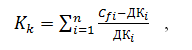 загальний коефіцієнт кратності з урахуванням перевищення допустимої концентрації кількох речовин та інших порушень не може бути більше ніж 10. Якщо за розрахунком Kk більше ніж 10, приймають Kk = 10, крім випадків, передбачених пунктом 8.4 цього розділу.8.12. Плата за скид споживачем стічних вод із перевищенням ДК забруднюючих речовин, що встановлено аналізом контрольної проби та підтверджено актом, стягується за період від попереднього відбору контрольної проби, проведеного Виробником, до дати зафіксованого порушення, але не більше дев’яноста днів. Підвищена плата стягується за весь обсяг стічних вод, скинутих споживачем за цей період з певного об’єкта.8.13. Плата за скид стічних вод до системи централізованого водовідведення у разі порушення вимог щодо якості і режиму їх скидання вноситься Споживачем на розрахунковий рахунок Виробника протягом десяти днів з дня його отримання. 8.14.За додаткову кількість стічних вод, що надходить до системи централізованого водовідведення виробника у період дощів та сніготанення через люки каналізаційних колодязів та приймачі дощової каналізації на території Споживача, останній сплачує згідно з вимогами Правил користування та цих Правил.Керуюча справами                                                                                              Н. В. Кушніренко                                                                          Додаток 1 до Правил приймання стічних вод до системи централізованого водовідведення міста ЧорноморськаПЕРЕЛІКвиробничих процесів, під час здійснення яких споживач повинен мати локальні очисні споруди для попереднього очищення стічних вод перед їх скиданням до системи централізованого водовідведення та очищення стічних вод м. Чорноморська 1. Нафтопереробка, хімічний та органічний синтез, фармацевтичне виробництво.2. Целюлозно-паперове і картонне виробництво.3. Спиртове, дріжджове, кондитерське, крохмале-патокове, маслоробне виробництво, виробництво пива безалкогольного (включаючи солодове), переробка молока, риби, м'яса (включаючи скотобійні), фруктів і овочів.4. Вирощування худоби та птиці; шкіряна промисловість.5. Гальванічне виробництво.6. Машинобудування і металообробка.7. Металургія чорна та кольорова.8. Виробництво будівельних матеріалів і конструкцій, скла та скловиробів, керамічних виробів.9. Виробництво лакофарбових матеріалів, синтетичних поверхневоактивних речовин.10. Обробка поверхонь, предметів чи продукції з використанням органічних розчинників.11. Виробничі процеси, під час яких використовуються або утворюються такі речовини, як неемульговані жири, харчові відходи, нафтопродукти, кислоти і луги, а також їх розчини, іони важких металів, сполуки миш'яку і ртуті, вільний сірководень та вільні сульфід-іони, меркаптани, а також відновлені сірчані сполуки (сульфіти, тіосульфати, елементарна сірка), сірковуглець, ціановодень, ароматичні вуглеводні, органічні розчинники, летючі органічні сполуки (толуол, бензол, ацетон, метанол, бутанол, пропанол, їх ізомери і алкіл похідні), хлорорганічні сполуки, 2-, 4-, 6-трихлорфенол, дихлорметан, дихлоретан, пентахлорфенол, поліхлорбіфеніли (сума ПХБ) і поліхлортерфеніли (сума ПХТ), тетрахлоретилен, трихлоретилен, триетиламін, хлороформ (трихлорметан), тетрахлорметан, чотирихлористий вуглець, бензопірен, етилбензол (фенілетан), діоксини, синтетичні поверхнево активні речовини, що не піддаються біологічному окисненню, біологічно неокиснювані барвники натурального, штучного і синтетичного походження, біологічно резистентні пестициди, осідаючі мінеральні включення гідравлічною крупністю більше 2 мм/с, спливаючі речовини (включення) гравітаційною крупністю більше             20 мм/с, волокнисті включення, в тому числі пряжа, ворс, волосся, шерсть, пероактивний хлор більше 5 мг/дм3, за винятком випадків введення на об'єкті водовідведення санітарного карантину, радіонукліди.Додаток 2 				до Правил приймання стічних вод до системи централізованого водовідведення міста ЧорноморськаПЕРЕЛІК 
забруднюючих речовин, що заборонені до скидання до системи централізованого водовідведення м. Чорноморська1. Речовини, що здатні утворювати в системі централізованого водовідведення вибухонебезпечні, токсичні та (або) горючі гази, органічні розчинники, горючі і вибухонебезпечні речовини (нафта, бензин, гас, ацетон тощо) в концентраціях, що перевищують максимально допустимі концентрації забруднюючих речовин у стічних водах, дозволених до скидання в системи централізованого водовідведення, синтетичні і натуральні смоли, масла, лакофарбові матеріали та відходи, продукти і відходи нафтопереробки, органічного синтезу, мастильно-охолоджуючі рідини, вміст засобів і систем пожежогасіння (крім використання для гасіння загорянь).2. Розчини кислот з pH < 5,0 і лугів з pH > 10,0.3. Погано пахучі та інші леткі речовини в кількості, що призводить до забруднення атмосфери робочої зони в каналізаційних насосних станціях, в інших виробничих приміщеннях системи водовідведення виробника, на території очисних споруд понад встановлені для атмосфери робочої зони гранично допустимі концентрації.4. Радіоактивні речовини понад гранично допустимий рівень безпечного вмісту в навколишньому середовищі, що затверджується центральним органом виконавчої влади, що забезпечує формування і реалізує державну політику у сфері охорони навколишнього природного середовища та екологічної безпеки; речовини, які не можуть бути затримані в технологічному процесі очищення стічних вод очисними спорудами виробника, що мають підвищену токсичність, здатність накопичуватися в організмі людини, що відзначаються віддаленими біологічними ефектами та (або) утворюють небезпечні речовини під час трансформації у воді і в організмах людини і тварин, у тому числі моно- і поліциклічні хлорорганічні, фосфорорганічні, азоторганічні і сіркоорганічні речовини, біологічно жорсткі поверхнево активні речовини, отрутохімікати, сильнодіючі отруйні речовини в концентрації, що перевищує більше ніж у 4 рази мінімальну гранично допустиму концентрацію, що встановлена для цих речовин у воді водних об'єктів; медичні відходи класів Б, В, Г; епідеміологічно небезпечні бактеріальні та вірусні забруднення (за винятком речовин, скидання яких дозволено санітарно-епідеміологічними вимогами).5. Концентровані маткові розчини та кубові залишки; гальванічні розчини (електроліти) як вихідні, так і відпрацьовані; осади (шлами) локальних очисних споруд, відстійників, пасток, фільтрів; відходи очищення повітря (пилогазоочисного обладнання); осади станцій технічної водопідготовки, в тому числі котелень, теплоелектростанцій; іонообмінні смоли; активоване вугілля; концентровані розчини регенерації систем водопідготовки, концентрат, що утворюється під час роботи установок очищення води з використанням мембранних технологій (зокрема зворотного осмосу); хімічні реактиви та реагенти.6. Будь-які тверді відходи боєнь та переробки м'яса, канига, цільна кров, відходи обробки шкіри, відходи тваринництва та птахівництва, включаючи фекалії.7. Тверді побутові відходи, сміття, що збирається під час сухого прибирання приміщень, будівельні матеріали, відходи і сміття, відпрацьований ґрунт і транспортуючі розчини від підземних прохідницьких робіт, ґрунт, зола, шлак, окалина, вапно, цемент та інші в'яжучі речовини, стружка, скло, пилоподібні частки обробки металів, скла, каменю та інші мінеральні матеріали, рослинні залишки і відходи (листя, трава, деревинні та плодоовочеві відходи тощо), за винятком попередньо гомогенізованих плодоовочевих відходів у побуті.8. Волокнисті матеріали (натуральні, штучні або синтетичні волокна,             в тому числі волосся, вовна), тара, пакувальні матеріали та їх елементи, металева стружка, тирса, окалина, синтетичні матеріали (полімерні плівки, гранули, пилоподібні частинки, стружка тощо).9. Біомаса харчових, фармацевтичних виробництв та інших біотехнологічних процесів у разі концентрації, що перевищує вимоги до речовин за хімічним споживанням кисню; харчова продукція як придатна, так і неліквідна, сировина для її виробництва, сироватка сирна, барда спиртова і дріжджова, пивна хмільова дробина.10. Речовини з Переліку забруднюючих речовин для визначення хімічного стану масивів поверхневих і підземних вод та екологічного потенціалу штучного або істотно зміненого масиву поверхневих вод, затвердженого наказом Міністерства екології та природних ресурсів України від 06 лютого 2017 року № 45, які не увійшли до переліку речовин, що утворюються під час виробничих процесів, при здійсненні яких споживач повинен мати локальні очисні споруди для попереднього очищення стічних вод перед їх скиданням до системи централізованого водовідведення та очищення стічних вод, та переліку речовин, які не піддаються біологічній деструкції.Додаток 3 до Правил приймання стічних вод до системи централізованого водовідведення міста ЧорноморськаДОПУСТИМИЙ  ВМІСТ важких металів в осадах стічних вод, що можуть використовуватися як органічні добрива Додаток 4до Правил приймання стічних вод до системи централізованого  водовідведення Допустимі концентрації забруднюючих речовин у стічних водах,які скидаються до системи централізованого водовідведення м. Чорноморська                                                                                                                                                    Додаток 5Граничні показникиякості стічних вод*Речовини, які не піддаються біологічній деструкціїДодаток 6 до Правил приймання стічних вод до системи централізованого				водовідведення  міста                                                                                                ЧорноморськаАКТ № ____про відбір проб на контрольний хімічний аналіз стічних вод«____»____	20___р.     Час відбору проби_________                                                                    м. ЧорноморськНайменування Споживача:______________________________________________________Адреса Споживача: ____________________________________________________________Сфера діяльності: ______________________________________________________________Представник Споживача має право:за своїм рішенням відібрати арбітражну пробу згідно з Правилами з оформленням відповідних документівознайомитись  з результатами хімічного аналізу контрольної проби _______________________________________________________________________Контейнер (скляний/поліетиленовий посуд) опломбовано в присутності представника Споживача:Пломба ціла ______________________________Додаток 7до Правил приймання стічних    вод  до системицентралізованого водовідведення  міста ЧорноморськПАСПОРТ  ПРОБИКерівник лабораторії  		________________________________________Додаток 8до Правил приймання стічних вод до системи централізованого водовідведення вод міста ЧорноморськаІНСТРУКЦІЯпро порядок відбору проб для контролю якості стічних вод СпоживачівЗагальні положення	1. Інструкція про порядок відбору проб для контролю якості стічних вод Споживачів (далі – Інструкція) запроваджує загальні вимоги до організації відбору проб з метою подальшого визначення хімічних та фізичних показників складу та властивостей стічних вод, місць і засобів відбору, частоти, наявності пристроїв та посуду для відбору та зберігання проб, техніки безпеки.2. Інструкція розроблена відповідно до КНД 211.1.0.009-94 «Гідросфера. Відбір проб для визначення складу та властивостей стічних і технологічних вод», Правил користування системами централізованого комунального водопостачання та водовідведення в населених пунктах України, затверджених наказом Міністерства з питань житлово-комунального господарства України від 27 червня 2008 року № 190, Правил технічної експлуатації систем водопостачання та каналізації населених пунктів України ДСТУ ISO 5667-2-2003 «Якість води. Відбирання проб. Частина 2. Настанови щодо методів відбирання проб», ДСТУ ISO 5667-3-2001 «Якість води. Відбирання проб. Частина 3. Настанови щодо зберігання та поводження з пробами», ДСТУ ISO 5667-10-2005 «Якість води. Відбирання проб.               Частина 10. Настанови щодо відбирання проб стічних вод», Методик виконання вимірювання складу та властивостей проб стічних вод                           (УНД, МВВ).	3. Положення цієї Інструкції поширюються на відбір проб господарсько-фекальних, промислових та змішаних стічних вод, які скидаються у міську систему централізованого водовідведення. 	4. Засоби відбору та зберігання проб повинні забезпечити стабільність складу та властивостей стічних вод в інтервалі часу між відбором проб та їх аналізом.Порядок відбору стічних вод5. З метою контролю якості стічних вод Споживачів Виробник здійснює відбір контрольних проб.6. Перелік речовин, що підлягають контролю, установлюється Правилами приймання стічних вод до системи централізованого водовідведення міста Чорноморська з урахуванням їх специфіки, можливостей незалежних лабораторій, що здійснюють свою діяльність у цій галузі відповідно до вимог Закону України «Про метрологію та метрологічну діяльність» (забезпеченість методиками, реактивами, приладами, обладнанням, собівартістю аналізів та інше). Перелік речовин додається до договору на надання послуг централізованого водопостачання та водовідведення, укладеного між Виробником та Споживачем.7. Місцями (точками) відбору проб є контрольні колодязі.Приєднання до комунальної системи централізованого водовідведення повинно провадитися з обов’язковим улаштуванням контрольного колодязя на випусках стічних вод. Відбір проб у підприємств загального харчування, включаючи ресторани і фабрики-кухні з приготуванням страв; молокопереробних підприємств; м’ясопереробних комбінатів (підприємств із виробництва ковбасних виробів); скотобоєн і установок для бойні худоби; рибоконсервних заводів; підприємств із перероблення або виробництва харчових рослинних жирів і масел, а також одержаних на їх основі другорядних продуктів; кондитерських фабрик і холодильних комбінатів із виробництва морозива з витратою жирів; інших підприємств, які перероблюють жири і масла, здійснюються з контрольного колодязя, стічні води до якого надходять після обов’язково встановленого цими Споживачами жироуловлювача. Для забезпечення якості стічної води, яка надходить до контрольного колодязя і яка призначена для скидання у міську систему централізованого водовідведення, Споживач повинен забезпечувати технічне обслуговування жироуловлювача та періодичне очищення його від жирових залишків з обов’язковою утилізацією цього залишку в спеціалізованих у сфері утилізації організаціях. За відсутності у цих Споживачів жироуловлювачів після сплину терміну, який погоджений з Виробником згідно з додатком до договору на централізоване водовідведення, до моменту його встановлення Споживач повинен сплачувати Виробнику рахунки за скидання стічних вод у 2-кратному розмірі тарифу на централізоване водовідведення, установленого згідно з чинним законодавством України. Контроль за дотриманням умов забезпечення якості стічної води, визначених у цьому  пункті, Споживачів здійснює Виробник , а також  органи державної влади та місцевого самоврядування, наділені повноваженнями щодо здійснення такого контролю.8. Відбір контрольних проб провадиться фахівцями контролюючих служб Виробника у присутності уповноважених відповідальних представників Споживача. При відмові представників Споживача брати участь, відбір проб проводиться представниками контролюючих служб Виробника самостійно, що фіксується в акті відбору.9. Раптовий, не погоджений зі Споживачем заздалегідь відбір проб провадиться у будь-яку годину доби з контрольних колодязів усіх випусків стічних вод Споживача.10. Споживач зобов’язаний забезпечити безперешкодний доступ до місця відбору проб. Підходи до місць відбору проб повинні бути вільними. Захаращування останніх категорично забороняється.11. Відбір проб оформляється актом, який підписується представниками Виробника та Споживача, які брали участь у відборі проб.                   В акті обов’язково зазначається посада та прізвище учасників відбору проб. При наявності декількох випусків у одного Споживача, на  всі випуски складається один акт.12. У випадку відмови представників Споживача від підписання акта або відмови бути присутніми під час відбору проб, акт підписується представником Виробника, про що робиться відповідний запис із зазначенням посад та прізвищ представників Споживача (при наявності такої інформації), що відмовились від підписання та/або присутності під час відбору проб.Оформлений акт та аналіз, виконаний таким чином з відібраної контрольної проби, є дійсним для подальших дій реагування, які передбачені цими Правилами. 13. Відбір контрольних проб стічних вод проводиться згідно з вимогами чинних нормативів та стандартів. Види посуду, необхідні для вимірювання конкретних показників, наведені у таблиці 1 до цієї Інструкції.14. Відбір контрольних проб виконується ручним способом.15. Загальний обсяг контрольної проби залежить від кількості і виду інгредієнтів (вимоги методик вимірювання) та рішення Споживача щодо відбору арбітражної проби. Об'єм разової проби повинен бути не менше ніж 1000 мл.При прийнятті рішення про проведення забору арбітражних проб Споживач має право вимагати від представника контролюючої служби Виробника здійснювати проведення забору контрольної проби в обсязі, достатньому для подальшого проведення аналізу арбітражної проби стічних вод Споживача. При цьому Споживач за власний рахунок організовує та здійснює належне зберігання арбітражних проб стічних вод у незалежних лабораторіях, що здійснюють свою діяльність відповідно до Закону України «Про метрологію та метрологічну діяльність».Обладнання та посуд для відбору проб16. Об’єм відібраних на аналіз стічних вод встановлюється залежно від використаного методу визначення конкретного інгредієнта.17. Посуд для відбору та зберігання контрольних проб, а також засоби його герметизації і консервації не повинні призводити до зміни складу і властивостей стічних вод, відібраних на хімічний аналіз. Таким вимогам задовольняє посуд, виготовлений з хімічно стійких матеріалів (скляні банки, поліетиленові каністри).При відборі арбітражної проби Споживач зобов'язаний надати належний посуд (з хімічно стійких матеріалів), який наданий атестованою лабораторією та відповідає чинним нормативним документам у сфері відбирання, зберігання та поводження з пробами.18. Посуд для відбору та зберігання проб повинен мати незмивне маркування.19. Для відбору контрольних проб стічної води використовують пробовідбірник з некорозійного матеріалу – широкогорлі посудини                          обсягом 0,5-5л.20. Перед відбором контрольної проби посуд споліскують стічною водою, яка відбирається на аналіз.21. Після відбору проб посуд пломбується представником Виробника.Реєстрація, зберігання та транспортування контрольних (арбітражних) проб22. Контрольні (арбітражні) проби транспортують до лабораторії, яка буде проводити аналіз стічної води, при температурі нижчій, ніж температура під час відбору контрольної (арбітражної) проби.23. Зберігання контрольних проб допустиме лише у випадку неможливості проведення аналізу одразу після відбору цих проб. При цьому необхідно враховувати можливі зміни у складі та властивостях цієї проби.24. Час зберігання контрольної проби у холодильнику без консервації – одна доба з моменту відбору до моменту проведення аналізів (крім нафтопродуктів). Нафтопродукти необхідно визначити протягом трьох годин після відбору. За необхідності проба екстрагується і екстракт зберігається в холодильнику протягом трьох діб у склянці з притертою пробкою.25. Для збільшення строку зберігання контрольної проби її консервують у лабораторії з урахуванням таких вимог:- консерванти даного компоненту або групи компонентів не повинні заважати визначенню інших показників;- метод консервування проби повинен співпадати з методикою визначення конкретних показників;- конкретні засоби консервування та строки зберігання проби приймають відповідно до методик визначення вимірювань.26. Контрольні (арбітражні) проби транспортують з дотриманням необхідних правил безпеки транспортом, який забезпечує їх зберігання та своєчасну доставку.27. Контрольні проби, які надходять від Виробника у незалежну лабораторію, що здійснює свою діяльність у цій галузі відповідно до вимог Закону України «Про метрологію та метрологічну діяльність», для проведення основного аналізу, реєструються у робочому журналі, де зазначається закодований номер проби, номер маркувальної пломби, конкретні компоненти, дата та час відбору, дата та час доставки проби, прізвище фахівців, які доставили та прийняли на аналіз пробу. Для уникнення будь-якого впливу на результати та неупередженого відношення до аналізу вся інформація про найменування Споживача та місце відбору кодується Виробником і не розголошується в лабораторії, яка виконує основний аналіз стічних вод.28. Арбітражна проба, яка надходить від Споживача, який за своєю ініціативою прийняв рішення про проведення аналізу арбітражної проби, до незалежної лабораторії, що здійснює свою діяльність у цій галузі відповідно до вимог Закону України «Про метрологію та метрологічну діяльність», для проведення аналізу арбітражної проби, повинна бути відібрана відповідно до  Правил та цієї Інструкції. Ця проба реєструється у робочому журналі, де зазначається найменування Споживача, номер проби, наявність та цілісність маркувальної пломби Виробника, її номер, конкретні компоненти, дата та час відбору, дата та час доставки проби, прізвища фахівців, які доставили та прийняли на належне зберігання та подальший аналіз арбітражну пробу. За правильність реєстрації арбітражної проби в лабораторії несе відповідальність Споживач та лабораторія, яку він обрав. При недотриманні цього пункту Інструкції проведені аналізи арбітражної проби визнаються нікчемними і юридичну силу має основний аналіз, виконаний на замовлення Виробника незалежною лабораторією, що здійснює свою діяльність у цій галузі відповідно до вимог Закону України «Про метрологію та метрологічну діяльність».Техніка безпеки при відборі проб29. До відбору контрольних проб допускаються особи, які мають підготовку до виконання цієї роботи та пройшли відповідний інструктаж з охорони праці.30. Відбір контрольних проб повинен провадитися у присутності особи, що відповідає за експлуатацію об’єкта, де встановлені місця (точки) відбору, а у разі відмови Споживача бути присутнім на відборі проб – відбір виконується представниками Виробника у кількості не менше двох осіб.31. Місця, визначені для ручного відбору контрольних проб, повинні бути забезпечені захисними огорожами і мати вільний доступ.32. У місцях відбору з підвищеною електричною небезпекою потрібно додержуватися загальних правил і конкретних інструкцій з електробезпеки для даного місця відбору. 33. Відбір гарячих контрольних проб (більше 60 оС) та радіоактивних вод повинен проводитися за допомогою відповідного обладнання з використанням спецодягу.34. Відбір контрольних проб у небезпечних місцях, де можлива наявність шкідливих або токсичних газів, вогненебезпечних речовин, а також там, де існує небезпека мікробіологічного або вірусного характеру, повинен забезпечуватись відповідними засобами індивідуального захисту персоналу, який проводить такий відбір.35. Відбір контрольних проб з каналізаційних колодязів має виконуватись групою щонайменше з двох осіб, які забезпечені засобами страхування та рятування. 36. Під час проведення відбору проб представниками Виробника проводиться фотофіксація такого відбору.Тип посуду, необхідний для вимірювання показників якості стічних вод№ п/пНайменування розділуНомер сторінки1Загальні положення42Засади безперебійного функціонування системи централізованого водовідведення під час приймання до них стічних вод Споживачів73Загальні вимоги до складу та властивостей стічних вод,   які скидаються до системи централізованого водовідведення м. Чорноморськ94Визначення ДК забруднюючих речовин у стічних водах споживачів115Заходи впливу у разі порушення вимог щодо скиду стічних вод до системи централізованого водовідведення146 Порядок контролю за скидом стічних вод до системи централізованого водовідведення 167Порядок приймання стічних вод від споживачів, які не приєднані до системи централізованого водовідведення198Визначення розміру плати за скид стічних вод до системи централізованого водовідведення при порушенні вимог щодо якості і режиму їх скидання201Перелік  виробничих процесів, під час здійснення яких споживач повинен мати локальні очисні споруди для попереднього очищення стічних вод перед їх скиданням до системи централізованого водовідведення 242Перелік забруднюючих речовин, що заборонені до скидання до системи централізованого водовідведення 253Допустимий вміст  важких металів в осадах стічних вод, що можуть використовуватися як органічні добрива 274Допустимі концентрації забруднюючих речовин у стічних водах,які скидаються до системи централізованого водовідведення 285 Граничні показники якості стічних вод296Акт відбору  проб на контрольний хімічний аналіз стічних вод337Паспорт проби (зразок)358 Інструкція  про порядок відбору проб для контролю якості стічних вод 37де-тариф, встановлений за надання послуг централізованого водовідведення споживачам, віднесеним до відповідної категорії, грн/м³;-об’єм скинутих споживачем стічних вод у межах, обумовлених договором, м³;-об’єм скинутих споживачем стічних вод понад обсяги, обумовлені договором, м³;-об’єм скинутих споживачем стічних вод з понаднормативними забрудненнями, м³;-коефіцієнт кратності, який враховує рівень небезпеки скинутих забруднень для технологічних процесів очищення стічних вод та екологічного стану водойму.де-хімічне споживання кисню;-біохімічне споживання кисню протягом п’яти діб.деCfi-фактична концентрація в стічних водах споживача і-ої речовини;ДКі-допустима концентрація і-ої речовини,№ з/пВажкий металОрієнтовна ефективність видалення важкого металу                   на КОС, КвМаксимально допустимий вміст важкого металу                      в осадах КОС,                              г/т сухої речовини1.Стронцій0,14300,02.Свинець0,5750,03.Ртуть0,615,04.Кадмій0,630,05.Нікель0,5200,06.Хром (3+) 0,5750,07.Марганець-2000,08.Цинк0,32500,09.Мідь0,41500,010.Кобальт0,5100,011.Залізо 0,525000,0ПоказникиОдиниці виміруМаксимально допустиме значення показника в пробі стічних водАктивна реакція рН6,5-9,0Температура, оС≤ 40Завислі речовиниМг/дм3165,0 БСКполнеМг/дм3266,0ХСКМг/дм3500,0ХСК/БСК повнеМг/дм3< 2,5Азот     АмонійнийМг/дм330     НітратнийМг/дм310,0     НітритнийМг/дм33,0ФосфатиМг/дм33,5 ХлоридиМг/дм3278,0 Сульфати Мг/дм3234,0 СульфідиМг/дм31,5Мінеральний склад Мг/дм31000,0Залізо (загальне) Мг/дм32,0ЖириМг/дм32,6Нафтопродукти Мг/дм30,49СПАРМг/дм320,0ФенолиМг/дм30,02ФормальдегідМг/дм30,05КадмійМг/дм30,01МідьМг/дм30,02НікельМг/дм30,02РтутьМг/дм30,000СвинецьМг/дм30,2ФторидиМг/дм31,5АлюмінійМг/дм30,4Хром (6+)Мг/дм30,000ЦинкМг/дм30,01Хром (3+)Мг/дм30,01КальційМг/дм375 МагнійМг/дм350№№№№Найменування речовиниНайменування речовиниНайменування речовиниНайменування речовиниДК,ДК,ДК,ДК,ЕфективністьЕфективністьЕфективністьЕфективністьГДК, г/м3ГДК, г/м3ГДК, г/м3ГДК, г/м3ЛОШЛОШКласКласКласНЗРНЗРНЗРНЗРНе вида-Не вида-№№№№Найменування речовиниНайменування речовиниНайменування речовиниНайменування речовиниДК,ДК,ДК,ДК,ЕфективністьЕфективністьЕфективністьЕфективністьГДК, г/м3ГДК, г/м3ГДК, г/м3ГДК, г/м3ЛОШЛОШКласКласКласНЗРНЗРНЗРНЗРНе вида-Не вида-з/пз/пз/пз/пНайменування речовиниНайменування речовиниНайменування речовиниНайменування речовиниг/м3г/м3г/м3г/м3видаленнявидаленнявидаленнявидаленняГДК, г/м3ГДК, г/м3ГДК, г/м3ГДК, г/м3ЛОШЛОШнебезпекинебезпекинебезпекиНЗРНЗРНЗРНЗРляється*ляється*з/пз/пз/пз/пг/м3г/м3г/м3г/м3видаленнявидаленнявидаленнявидаленнянебезпекинебезпекинебезпекиляється*ляється*111122222333333444455556677788889911112,3-дихлор-1,4-нафтохінон2,3-дихлор-1,4-нафтохінон2,3-дихлор-1,4-нафтохінон2,3-дихлор-1,4-нафтохінон2,3-дихлор-1,4-нафтохінон----------0.10.10.10.1с-тс-т333vv2222Азот амонійнийАзот амонійнийАзот амонійнийАзот амонійнийАзот амонійний3030303030300,2-0,60,2-0,60,2-0,60,2-0,622223333333Акрилова кислотаАкрилова кислотаАкрилова кислотаАкрилова кислотаАкрилова кислота------0,80,80,80,80.50.50.50.5с-тс-т---4444АкрилонітрилАкрилонітрилАкрилонітрилАкрилонітрилАкрилонітрил150150150150150150---------------5555АлкіларилсульфонатиАлкіларилсульфонатиАлкіларилсульфонатиАлкіларилсульфонатиАлкіларилсульфонати2020202020200,80,80,80,80.50.50.50.5оргорг3336666АлкілбензолсульфонатиАлкілбензолсульфонатиАлкілбензолсульфонатиАлкілбензолсульфонатиАлкілбензолсульфонати2020202020200,80,80,80,80.50.50.50.5оргорг4447777АлюмінійАлюмінійАлюмінійАлюмінійАлюміній5555550,90,90,90,90.50.50.50.5с-тс-т222vvvv8888Аміни С10-С15Аміни С10-С15Аміни С10-С15Аміни С10-С15Аміни С10-С15111111----0.060.060.060.06оргорг4449999Аміни С16-С20Аміни С16-С20Аміни С16-С20Аміни С16-С20Аміни С16-С20111111----0.030.030.030.03оргорг44410101010Аміни С7-С9Аміни С7-С9Аміни С7-С9Аміни С7-С9Аміни С7-С9111111----0.10.10.10.1оргорг33311111111АнізолАнізолАнізолАнізолАнізол----------0.050.050.050.05с-тс-т333vv12121212АрсенАрсенАрсенАрсенАрсен0,10,10,10,10,10,10,50,50,50,50.050.050.050.05с-тс-т222vvvv13131313АцетальдегідАцетальдегідАцетальдегідАцетальдегідАцетальдегід2020202020200,950,950,950,950.20.20.20.2оргорг44414141414АцетонАцетонАцетонАцетонАцетон4040404040400,950,950,950,952.22.22.22.2загзаг33315151515АцетофенонАцетофенонАцетофенонАцетофенонАцетофенон----------0.10.10.10.1с-тс-т333vv16161616Барвники синтетичніБарвники синтетичніБарвники синтетичніБарвники синтетичніБарвники синтетичні252525252525----0.110.110.110.11оргорг44416161616(кислотні)(кислотні)(кислотні)(кислотні)(кислотні)252525252525----0.110.110.110.11оргорг444(кислотні)(кислотні)(кислотні)(кислотні)(кислотні)17171717Барвники сірчистіБарвники сірчистіБарвники сірчистіБарвники сірчистіБарвники сірчисті252525252525----0.010.010.010.01оргорг44418181818БарійБарійБарійБарійБарій1010101010100,950,950,950,950.10.10.10.1с-тс-т222vvvv19191919БензинБензинБензинБензинБензин100100100100100100----0.10.10.10.1оргорг33320202020Бензойна кислотаБензойна кислотаБензойна кислотаБензойна кислотаБензойна кислота1515151515150,600,600,600,600.60.60.60.6загзаг44421212121БензолБензолБензолБензолБензол100100100100100100----0.50.50.50.5с-тс-т222vvvv22222222БензопіренБензопіренБензопіренБензопіренБензопірен2020202020200,90,90,90,90.0000050.0000050.0000050.000005с-тс-т111vvvv23232323БутилакрилатБутилакрилатБутилакрилатБутилакрилатБутилакрилат------0,80,80,80,80.010.010.010.01оргорг44424242424БутилацетатБутилацетатБутилацетатБутилацетатБутилацетат111111----0.10.10.10.1загзаг11125252525Бутиловий спирт нормальнийБутиловий спирт нормальнийБутиловий спирт нормальнийБутиловий спирт нормальнийБутиловий спирт нормальний1010101010100,350,350,350,350.10.10.10.1с-тс-т222vvvv26262626Вирівнювач АВирівнювач АВирівнювач АВирівнювач АВирівнювач А2020202020200,30,30,30,32222оргорг44427272727ВінілацетатВінілацетатВінілацетатВінілацетатВінілацетат1001001001001001000,20,20,20,20.20.20.20.2с-тс-т222vvvv28282828ГексагенГексагенГексагенГексагенГексаген----------0.10.10.10.1с-тс-т222vvvvvv29292929ГексаметилендіамінГексаметилендіамінГексаметилендіамінГексаметилендіамінГексаметилендіамін----------0.010.010.010.01с-тс-т222vvvvvv30303030ГексахлоранГексахлоранГексахлоранГексахлоранГексахлоран----------0.020.020.020.02оргорг444vv31313131ГексахлорбензолГексахлорбензолГексахлорбензолГексахлорбензолГексахлорбензол----------0.050.050.050.05с-тс-т333vv32323232ГідразингідратГідразингідратГідразингідратГідразингідратГідразингідрат0,10,10,10,10,10,1----0.010.010.010.01с-тс-т222vvvv33333333ГідрохінонГідрохінонГідрохінонГідрохінонГідрохінон1515151515150,20,20,20,20.20.20.20.2оргорг44434343434ГліказинГліказинГліказинГліказинГліказин3030303030300,450,450,450,45-----------35353535ГліцеринГліцеринГліцеринГліцеринГліцерин909090909090----0.50.50.50.5загзаг44436363636ДДТ (технічний)ДДТ (технічний)ДДТ (технічний)ДДТ (технічний)ДДТ (технічний)----------0.10.10.10.1с-тс-т222vvvvvv37373737ДибутилацетамідДибутилацетамідДибутилацетамідДибутилацетамідДибутилацетамід1515151515150,980,980,980,982222с-тс-т33338383838ДибутилфталатДибутилфталатДибутилфталатДибутилфталатДибутилфталат0,20,20,20,20,20,2----0.20.20.20.2загзаг333№№№Найменування речовиниНайменування речовиниНайменування речовиниНайменування речовиниДК,ДК,ДК,ДК,ЕфективністьЕфективністьЕфективністьГДК, г/м3ГДК, г/м3ГДК, г/м3ГДК, г/м3ГДК, г/м3ЛОШЛОШЛОШЛОШКласКласКласКласНЗРНЗРНЗРНЗРНе вида-Не вида-Не вида-Не вида-№№№Найменування речовиниНайменування речовиниНайменування речовиниНайменування речовиниДК,ДК,ДК,ДК,ЕфективністьЕфективністьЕфективністьГДК, г/м3ГДК, г/м3ГДК, г/м3ГДК, г/м3ГДК, г/м3ЛОШЛОШЛОШЛОШКласКласКласКласНЗРНЗРНЗРНЗРНе вида-Не вида-Не вида-Не вида-з/пз/пз/пНайменування речовиниНайменування речовиниНайменування речовиниНайменування речовиниг/м3г/м3г/м3г/м3видаленнявидаленнявидаленняГДК, г/м3ГДК, г/м3ГДК, г/м3ГДК, г/м3ГДК, г/м3ЛОШЛОШЛОШЛОШнебезпекинебезпекинебезпекинебезпекиНЗРНЗРНЗРНЗРляється*ляється*ляється*ляється*з/пз/пз/пг/м3г/м3г/м3г/м3видаленнявидаленнявидаленнянебезпекинебезпекинебезпекинебезпекиляється*ляється*ляється*ляється*з/пз/пз/пг/м3г/м3г/м3г/м3видаленнявидаленнявидаленнянебезпекинебезпекинебезпекинебезпекиляється*ляється*ляється*ляється*393939Диметилдихлорвініл-фосфатДиметилдихлорвініл-фосфатДиметилдихлорвініл-фосфатДиметилдихлорвініл-фосфатДиметилдихлорвініл-фосфатДиметилдихлорвініл-фосфат---------11111оргоргоргорг3333vvvv404040ДиметилфенілкарбинолДиметилфенілкарбинолДиметилфенілкарбинолДиметилфенілкарбинолДиметилфенілкарбинолДиметилфенілкарбинол1111110,80,80,80.050.050.050.050.05с-тс-тс-тс-т2222vvvv414141ДихлоранілінДихлоранілінДихлоранілінДихлоранілінДихлоранілінДихлоранілін---------0.050.050.050.050.05оргоргоргорг4444vvvv424242ДихлорбензолДихлорбензолДихлорбензолДихлорбензолДихлорбензолДихлорбензол---------0.0020.0020.0020.0020.002оргоргоргорг3333vvvv434343ДихлоргідринДихлоргідринДихлоргідринДихлоргідринДихлоргідринДихлоргідрин---------11111оргоргоргорг4444vvvv444444ДихлоретанДихлоретанДихлоретанДихлоретанДихлоретанДихлоретан---------0.020.020.020.020.02с-тс-тс-тс-т2222vvvvvvvv454545ДіетаноламідДіетаноламідДіетаноламідДіетаноламідДіетаноламідДіетаноламід100100100100100100---11111с-тс-тс-тс-т2222vvvv464646ДіетаноламінДіетаноламінДіетаноламінДіетаноламінДіетаноламінДіетаноламін111111---0.80.80.80.80.8оргоргоргорг4444474747Діетиламін солянокислийДіетиламін солянокислийДіетиламін солянокислийДіетиламін солянокислийДіетиламін солянокислийДіетиламін солянокислий1010101010100,40,40,40.250.250.250.250.25оргоргоргорг4444484848ДіетиланілінДіетиланілінДіетиланілінДіетиланілінДіетиланілінДіетиланілін---------0.150.150.150.150.15оргоргоргорг3333vvvv494949ДіетилдитіофосфорнаДіетилдитіофосфорнаДіетилдитіофосфорнаДіетилдитіофосфорнаДіетилдитіофосфорнаДіетилдитіофосфорна---------0.50.50.50.50.5оргоргоргорг3333vvvv494949кислотакислотакислотакислотакислотакислота---------0.50.50.50.50.5оргоргоргорг3333кислотакислотакислотакислотакислотакислота505050ДіетиленглікольДіетиленглікольДіетиленглікольДіетиленглікольДіетиленглікольДіетиленгліколь---------11111с-тс-тс-тс-т3333515151Діетиловий ефірДіетиловий ефірДіетиловий ефірДіетиловий ефірДіетиловий ефірДіетиловий ефір---------0.30.30.30.30.3оргоргоргорг4444vvvv525252Діетиловий ефір малеїновоїДіетиловий ефір малеїновоїДіетиловий ефір малеїновоїДіетиловий ефір малеїновоїДіетиловий ефір малеїновоїДіетиловий ефір малеїнової---------11111с-тс-тс-тс-т2222vvvvvvvv525252кислотикислотикислотикислотикислотикислоти---------11111с-тс-тс-тс-т2222vvvvvvvvкислотикислотикислотикислотикислотикислоти535353ДіетилртутьДіетилртутьДіетилртутьДіетилртутьДіетилртутьДіетилртуть---------0.00010.00010.00010.00010.0001с-тс-тс-тс-т1111vvvvvvvv545454ЕтанолЕтанолЕтанолЕтанолЕтанолЕтанол141414141414----------------555555ЕтилбензолЕтилбензолЕтилбензолЕтилбензолЕтилбензолЕтилбензол---------0.010.010.010.010.01оргоргоргорг4444vvvv565656ЕтиленглікольЕтиленглікольЕтиленглікольЕтиленглікольЕтиленглікольЕтиленгліколь1000100010001000100010000,80,80,811111с-тс-тс-тс-т3333575757ЕтилхлоргідринЕтилхлоргідринЕтилхлоргідринЕтилхлоргідринЕтилхлоргідринЕтилхлоргідрин555555---0.00010.00010.00010.00010.0001с-тс-тс-тс-т1111vvvv585858ЖириЖириЖириЖириЖириЖири5050505050500,70,70,711111--------595959Закріплювач ДЦМЗакріплювач ДЦМЗакріплювач ДЦМЗакріплювач ДЦМЗакріплювач ДЦМЗакріплювач ДЦМ5555550,50,50,5-------------606060Закріплювач ДЦУЗакріплювач ДЦУЗакріплювач ДЦУЗакріплювач ДЦУЗакріплювач ДЦУЗакріплювач ДЦУ555555---0.50.50.50.50.5--------616161Закріплювач У-2Закріплювач У-2Закріплювач У-2Закріплювач У-2Закріплювач У-2Закріплювач У-22020202020200,70,70,7-------------626262Залізо (заг)Залізо (заг)Залізо (заг)Залізо (заг)Залізо (заг)Залізо (заг)3333330,50,50,50.30.30.30.30.3оргоргоргорг3333636363Ізобутиловий спиртІзобутиловий спиртІзобутиловий спиртІзобутиловий спиртІзобутиловий спиртІзобутиловий спирт1001001001001001000,80,80,80.10.10.10.10.1с-тс-тс-тс-т2222vvvv646464ІзопренІзопренІзопренІзопренІзопренІзопрен---------0.0050.0050.0050.0050.005оргоргоргорг4444vvvv656565ІзопропіламінІзопропіламінІзопропіламінІзопропіламінІзопропіламінІзопропіламін---------22222с-тс-тс-тс-т3333vvvv666666КадмійКадмійКадмійКадмійКадмійКадмій0.010.010.010.010.010.010,60,60,60.0010.0010.0010.0010.001с-тс-тс-тс-т2222676767КапролактамКапролактамКапролактамКапролактамКапролактамКапролактам252525252525---11111загзагзагзаг4444686868КарбоксиметилцелюлозаКарбоксиметилцелюлозаКарбоксиметилцелюлозаКарбоксиметилцелюлозаКарбоксиметилцелюлозаКарбоксиметилцелюлозаза БСКза БСКза БСКза БСК---55555загзагзагзаг3333vvvv696969КарбофосКарбофосКарбофосКарбофосКарбофосКарбофос---------0.050.050.050.050.05оргоргоргорг4444vvvv707070КобальтКобальтКобальтКобальтКобальтКобальт1111110,50,50,50.10.10.10.10.1с-тс-тс-тс-т2222vvvv717171КрезолиКрезолиКрезолиКрезолиКрезолиКрезоли1001001001001001000,40,40,40.0040.0040.0040.0040.004с-тс-тс-тс-т2222727272Кротоновий альдегідКротоновий альдегідКротоновий альдегідКротоновий альдегідКротоновий альдегідКротоновий альдегід666666---0.30.30.30.30.3с-тс-тс-тс-т3333737373КсилолКсилолКсилолКсилолКсилолКсилол111111---0.050.050.050.050.05оргоргоргорг3333747474Латекс ЛМФЛатекс ЛМФЛатекс ЛМФЛатекс ЛМФЛатекс ЛМФЛатекс ЛМФ101010101010---66666оргоргоргорг4444757575ЛудиголЛудиголЛудиголЛудиголЛудиголЛудигол1001001001001001000,70,70,71010101010оргоргоргорг4444767676Малеїнова кислотаМалеїнова кислотаМалеїнова кислотаМалеїнова кислотаМалеїнова кислотаМалеїнова кислота606060606060---11111оргоргоргорг4444777777МарганецьМарганецьМарганецьМарганецьМарганецьМарганець303030303030---0.10.10.10.10.1оргоргоргорг3333787878Масляна кислотаМасляна кислотаМасляна кислотаМасляна кислотаМасляна кислотаМасляна кислота5005005005005005000,10,10,10.70.70.70.70.7загзагзагзаг4444797979МеркаптодіетиламінМеркаптодіетиламінМеркаптодіетиламінМеркаптодіетиламінМеркаптодіетиламінМеркаптодіетиламін---------0.10.10.10.10.1оргоргоргорг4444vvvv№№№Найменування речовиниНайменування речовиниНайменування речовиниНайменування речовиниДК,ДК,ДК,ДК,ДК,ДК,ЕфективністьЕфективністьЕфективністьЕфективністьГДК, г/м3ГДК, г/м3ГДК, г/м3ЛОШЛОШЛОШЛОШКласКласКлас№№№Найменування речовиниНайменування речовиниНайменування речовиниНайменування речовиниДК,ДК,ДК,ДК,ДК,ДК,ЕфективністьЕфективністьЕфективністьЕфективністьГДК, г/м3ГДК, г/м3ГДК, г/м3ЛОШЛОШЛОШЛОШКласКласКласз/пз/пз/пНайменування речовиниНайменування речовиниНайменування речовиниНайменування речовиниг/м3г/м3г/м3г/м3г/м3г/м3видаленнявидаленнявидаленнявидаленняГДК, г/м3ГДК, г/м3ГДК, г/м3ЛОШЛОШЛОШЛОШнебезпекинебезпекинебезпекиз/пз/пз/пг/м3г/м3г/м3г/м3г/м3г/м3видаленнявидаленнявидаленнявидаленнянебезпекинебезпекинебезпекиз/пз/пз/пг/м3г/м3г/м3г/м3г/м3г/м3видаленнявидаленнявидаленнявидаленнянебезпекинебезпекинебезпеки808080МетазинМетазинМетазинМетазинМетазин101010101010100,40,40,40,40,30,30,3оргоргоргорг333818181МетанолМетанолМетанолМетанолМетанол303030303030300,950,950,950,95333с-тс-тс-тс-т222vvvv828282МетафосМетафосМетафосМетафосМетафос-----------0.50.50.5оргоргоргорг444838383МетилетилкетонМетилетилкетонМетилетилкетонМетилетилкетонМетилетилкетон505050505050500,80,80,80,8111оргоргоргорг333848484МетилметакрилатМетилметакрилатМетилметакрилатМетилметакрилатМетилметакрилат5005005005005005005000,80,80,80,80.010.010.01с-тс-тс-тс-т222vvvv858585МетилнітрофосМетилнітрофосМетилнітрофосМетилнітрофосМетилнітрофос-----------0.250.250.25оргоргоргорг333vvvv868686МетилстиролМетилстиролМетилстиролМетилстиролМетилстирол1111111----0.10.10.1оргоргоргорг333878787МідьМідьМідьМідьМідь0.50.50.50.50.50.50.50,40,40,40,40.10.10.1оргоргоргорг333888888МолібденМолібденМолібденМолібденМолібден-------0,40,40,40,40.260.260.26с-тс-тс-тс-т222vvvv898989МоноетаноламінМоноетаноламінМоноетаноламінМоноетаноламінМоноетаноламін55555550,60,60,60,60.50.50.5с-тс-тс-тс-т222vvvv909090Натрій-5Натрій-5Натрій-5Натрій-5Натрій-5200200200200200200200----200200200с-тс-тс-тс-т222vvvvvvvv919191НафтопродуктиНафтопродуктиНафтопродуктиНафтопродуктиНафтопродукти101010101010100,850,850,850,850.30.30.3оргоргоргорг444929292НікельНікельНікельНікельНікель0.50.50.50.50.50.50.50,50,50,50,50.10.10.1с-тс-тс-тс-т333939393НітратиНітратиНітратиНітратиНітрати45454545454545----454545с-тс-тс-тс-т333949494НітритиНітритиНітритиНітритиНітрити3.33.33.33.33.33.33.3----3.33.33.3с-тс-тс-тс-т222vvvv959595НітробензолНітробензолНітробензолНітробензолНітробензол-----------0.20.20.2с-тс-тс-тс-т333vvvv969696НітрохлорбензолНітрохлорбензолНітрохлорбензолНітрохлорбензолНітрохлорбензол-----------0.050.050.05с-тс-тс-тс-т333vvvv979797ОловоОловоОловоОловоОлово10101010101010---------------989898Оцтова кислотаОцтова кислотаОцтова кислотаОцтова кислотаОцтова кислота454545454545450,950,950,950,95111загзагзагзаг444999999Оцтово-етиловий ефірОцтово-етиловий ефірОцтово-етиловий ефірОцтово-етиловий ефірОцтово-етиловий ефір13131313131313----0.20.20.2оргоргоргорг444100100100ПентаеритритПентаеритритПентаеритритПентаеритритПентаеритрит-----------0.10.10.1с-тс-тс-тс-т222vvvvvvvv101101101ПетролатумПетролатумПетролатумПетролатумПетролатум-----------0.10.10.1с-тс-тс-тс-т333vvvv102102102Пікринова кислотаПікринова кислотаПікринова кислотаПікринова кислотаПікринова кислота-----------0.50.50.5оргоргоргорг333vvvv103103103ПірогалолПірогалолПірогалолПірогалолПірогалол-----------0.10.10.1оргоргоргорг333vvvv104104104ПоліакриламідПоліакриламідПоліакриламідПоліакриламідПоліакриламід404040404040400,050,050,050,05222с-тс-тс-тс-т222vvvv105105105Полівінілацетатна емульсіяПолівінілацетатна емульсіяПолівінілацетатна емульсіяПолівінілацетатна емульсіяПолівінілацетатна емульсія101010101010100,230,230,230,23-----------106106106Полівініловий спиртПолівініловий спиртПолівініловий спиртПолівініловий спиртПолівініловий спирт20202020202020----0.10.10.1оргоргоргорг444107107107ПоліетиленімінПоліетиленімінПоліетиленімінПоліетиленімінПоліетиленімін-----------0.10.10.1с-тс-тс-тс-т222vvvvvvvv108108108ПоліхлорпіненПоліхлорпіненПоліхлорпіненПоліхлорпіненПоліхлорпінен-----------0.120.120.12с-тс-тс-тс-т222  v  v  v  vvvvv109109109Пропіл бензолПропіл бензолПропіл бензолПропіл бензолПропіл бензол-----------0.20.20.2оргоргоргорг333vvvv110110110Пропіловий спиртПропіловий спиртПропіловий спиртПропіловий спиртПропіловий спирт12121212121212----0.250.250.25загзагзагзаг444111111111РезорцинРезорцинРезорцинРезорцинРезорцин121212121212120,950,950,950,950.10.10.1загзагзагзаг444112112112РтутьРтутьРтутьРтутьРтуть0,0050,0050,0050,0050,0050,0050,0050,60,60,60,60.00050.00050.0005с-тс-тс-тс-т111vvvv113113113СвинецьСвинецьСвинецьСвинецьСвинець0.10.10.10.10.10.10.10,50,50,50,50.030.030.03с-тс-тс-тс-т222vvvv114114114СеленСеленСеленСеленСелен101010101010100,50,50,50,50.010.010.01с-тс-тс-тс-т222vvvv115115115СечовинаСечовинаСечовинаСечовинаСечовиназа БСКза БСКза БСКза БСКза БСКза БСК----111загзагзагзаг444116116116СірководеньСірководеньСірководеньСірководеньСірководень1111111----000загзагзагзаг333117117117СірковуглецьСірковуглецьСірковуглецьСірковуглецьСірковуглець1111111----111оргоргоргорг444118118118СПАРСПАРСПАРСПАРСПАР101010101010100,80,80,80,80.50.50.5оргоргоргорг444119119119СПАР неіоногенніСПАР неіоногенніСПАР неіоногенніСПАР неіоногенніСПАР неіоногенні252525252525250,80,80,80,80.50.50.5оргоргоргорг444120120120СтиролСтиролСтиролСтиролСтирол101010101010100,60,60,60,60.10.10.1оргоргоргорг333121121121СтронційСтронційСтронційСтронційСтронцій262626262626260,140,140,140,14777с-тс-тс-тс-т222vvvv№№№Найменування речовиниНайменування речовиниНайменування речовиниНайменування речовиниДК, г/мЕфективністьвидаленняЕфективністьвидаленняЕфективністьвидаленняЕфективністьвидаленняГДК, г/м3ГДК, г/м3ГДК, г/м3ЛОШЛОШЛОШКлас небезпекиКлас небезпекиКлас небезпекиКлас небезпекиКлас небезпеки№№№Найменування речовиниНайменування речовиниНайменування речовиниНайменування речовиниДК, г/мЕфективністьвидаленняЕфективністьвидаленняЕфективністьвидаленняЕфективністьвидаленняГДК, г/м3ГДК, г/м3ГДК, г/м3ЛОШЛОШЛОШКлас небезпекиКлас небезпекиКлас небезпекиКлас небезпекиКлас небезпекиз/пз/пз/пНайменування речовиниНайменування речовиниНайменування речовиниНайменування речовиниГДК, г/м3ГДК, г/м3ГДК, г/м3ЛОШЛОШЛОШз/пз/пз/пз/пз/пз/п122122122СульфатиСульфатиСульфатиСульфатиСульфатиСульфати500500500----500500500оргоргорг44444123123123СульфідиСульфідиСульфідиСульфідиСульфідиСульфіди111----000загзагзаг33333124124124ТетраетилсвинецьТетраетилсвинецьТетраетилсвинецьТетраетилсвинецьТетраетилсвинецьТетраетилсвинець-------000с-тс-тс-т11111vvvvvvvv125125125ТетрахлорбензолТетрахлорбензолТетрахлорбензолТетрахлорбензолТетрахлорбензолТетрахлорбензол-------0.010.010.01с-тс-тс-т22222126126126ТетрахлоргептанТетрахлоргептанТетрахлоргептанТетрахлоргептанТетрахлоргептанТетрахлоргептан-------0.00250.00250.0025оргоргорг44444vvvvvvvv127127127ТетрахлоретанТетрахлоретанТетрахлоретанТетрахлоретанТетрахлоретанТетрахлоретан-------0.20.20.2оргоргорг44444vvvv128128128ТетрахлорнонанТетрахлорнонанТетрахлорнонанТетрахлорнонанТетрахлорнонанТетрахлорнонан-------0.0030.0030.003оргоргорг44444vvvv129129129ТетрахлорпентанТетрахлорпентанТетрахлорпентанТетрахлорпентанТетрахлорпентанТетрахлорпентан-------0.0050.0050.005оргоргорг44444vvvv130130130ТетрахлорпропанТетрахлорпропанТетрахлорпропанТетрахлорпропанТетрахлорпропанТетрахлорпропан-------0.010.010.01оргоргорг44444vvvv131131131ТетрахлорундеканТетрахлорундеканТетрахлорундеканТетрахлорундеканТетрахлорундеканТетрахлорундекан-------0.0070.0070.007оргоргорг44444vvvv132132132ТитанТитанТитанТитанТитанТитан0,10,10,1----0.10.10.1загзагзаг33333133133133ТіосечовинаТіосечовинаТіосечовинаТіосечовинаТіосечовинаТіосечовина1010100,50,50,50,50.030.030.03с-тс-тс-т22222vvvv134134134ТіофенТіофенТіофенТіофенТіофенТіофен-------222оргоргорг33333vvvv135135135ТіофосТіофосТіофосТіофосТіофосТіофос-------0.0030.0030.003оргоргорг44444vvvv136136136ТолуолТолуолТолуолТолуолТолуолТолуол1515150,60,60,60,60.50.50.5оргоргорг44444137137137ТрибутилфосфатТрибутилфосфатТрибутилфосфатТрибутилфосфатТрибутилфосфатТрибутилфосфат-------0.010.010.01оргоргорг44444vvvv138138138ТриетаноламінТриетаноламінТриетаноламінТриетаноламінТриетаноламінТриетаноламін5550,470,470,470,47111оргоргорг44444139139139ТриетиламінТриетиламінТриетиламінТриетиламінТриетиламінТриетиламін-------222с-тс-тс-т22222vvvv140140140ТрикрезолфосфатТрикрезолфосфатТрикрезолфосфатТрикрезолфосфатТрикрезолфосфатТрикрезолфосфат4040400,40,40,40,40.0050.0050.005с-тс-тс-т22222141141141Трилон БТрилон БТрилон БТрилон БТрилон БТрилон Б2020200,40,40,40,4444с-тс-тс-т22222142142142ТрифторхлорпропанТрифторхлорпропанТрифторхлорпропанТрифторхлорпропанТрифторхлорпропанТрифторхлорпропан-------0.10.10.1с-тс-тс-т22222vvvv143143143ТрихлорбензолТрихлорбензолТрихлорбензолТрихлорбензолТрихлорбензолТрихлорбензол-------0.030.030.03оргоргорг33333vvvv144144144ФенілендіамінФенілендіамінФенілендіамінФенілендіамінФенілендіамінФенілендіамін-------0.10.10.1с-тс-тс-т33333vvvv145145145ФенолиФенолиФенолиФенолиФенолиФеноли1010100,950,950,950,950.0010.0010.001оргоргорг44444146146146ФозалонФозалонФозалонФозалонФозалонФозалон-------0.0010.0010.001оргоргорг44444vvvv147147147ФормальдегідФормальдегідФормальдегідФормальдегідФормальдегідФормальдегід1001001000,80,80,80,80.050.050.05с-тс-тс-т22222vvvv148148148ФосфамідФосфамідФосфамідФосфамідФосфамідФосфамід-------0.030.030.03оргоргорг44444vvvv149149149ФосфатиФосфатиФосфатиФосфатиФосфатиФосфати101010----3.53.53.5загзагзаг44444150150150Фталева кислотаФталева кислотаФталева кислотаФталева кислотаФталева кислотаФталева кислота0,50,50,5----0.50.50.5загзагзаг33333151151151ФурфуролФурфуролФурфуролФурфуролФурфуролФурфурол-------111оргоргорг44444vvvv152152152ХлорбензолХлорбензолХлорбензолХлорбензолХлорбензолХлорбензол-------0.020.020.02с-тс-тс-т33333vvvv153153153ХлоридиХлоридиХлоридиХлоридиХлоридиХлориди350350350----350350350оргоргорг44444vvvv154154154ХлоропренХлоропренХлоропренХлоропренХлоропренХлоропрен-------0.010.010.01с-тс-тс-т22222vvvvvvvv155155155ХромХромХромХромХромХром2.52.52.50,50,50,50,50.50.50.5с-тс-тс-т33333156156156Хром (шестивалентний)Хром (шестивалентний)Хром (шестивалентний)Хром (шестивалентний)Хром (шестивалентний)Хром (шестивалентний)0,10,10,10,50,50,50,50.050.050.05с-тс-тс-т33333157157157ЦиклогексанЦиклогексанЦиклогексанЦиклогексанЦиклогексанЦиклогексан-------0.10.10.1с-тс-тс-т22222vvvvvvvv158158158ЦиклогексанЦиклогексанЦиклогексанЦиклогексанЦиклогексанЦиклогексан-------0.10.10.1с-тс-тс-т22222vvvvvvvv159159159ЦиклогексаноксинЦиклогексаноксинЦиклогексаноксинЦиклогексаноксинЦиклогексаноксинЦиклогексаноксин-------111с-тс-тс-т22222vvvvvvvv160160160ЦиклогексанолЦиклогексанолЦиклогексанолЦиклогексанолЦиклогексанолЦиклогексанол-------0.50.50.5с-тс-тс-т22222vvvvvvvv161161161ЦинкЦинкЦинкЦинкЦинкЦинк1110,30,30,30,3111загзагзаг33333162162162ЦіанідиЦіанідиЦіанідиЦіанідиЦіанідиЦіаніди1,51,51,50,70,70,70,70.10.10.1с-тс-тс-т22222vvvv163163163Чотирихлористий вуглецьЧотирихлористий вуглецьЧотирихлористий вуглецьЧотирихлористий вуглецьЧотирихлористий вуглецьЧотирихлористий вуглець-------0.0050.0050.005с-тс-тс-т22222vvvvvvvvМісце відбору контрольної пробиШифр пробиНомер пломбиОбсяг проби (л)Контрольний колодязь перед скиданням                      в міську каналізаціюФотофіксація проведена   _____________________(підпис)   _____________(прізвище, ім'я, по батькові)   Представник Виробника 1:______________________(підпис)   ___________________________________(посада, прізвище, ім'я, по батькові)   Представник Виробника 2:______________________(підпис)   ___________________________________(посада, прізвище, ім'я, по батькові)     З правом та порядком застосування результатів аналізу контрольної проби ознайомлений:    Представник Споживача 1:______________________(підпис)   ___________________________________(посада, прізвище, ім'я, по батькові)№ з/пПоказникиШифр проби1.Активна реакція рН2.Температура,3.Завислі речовини4.БСК5(п)5.ХСК6.ХСК/БСК повне7.Азот амонійний8.Нітрати9.Нітрити10.Фосфати11.Хлориди12.Сульфати13.Сульфіди14.Мінеральний склад15.Залізо (загальне)16.Жири17.Нафтопродукти18.СПАР19.Феноли20.Формальдегід21.Кадмій22.Мідь23.Нікель24.Ртуть25.Свинець26.Фториди27.Алюміній28.Хром (6+)29.Цинк30.Хром (3+)31.Кальцій32.МагнійНомер пломбиНомер пломбиНомер пломбиНомер пломбиНомер пломбиНомер пломбиНомер пломбиНомер пломбиНомер пломбиНомер пломбиДата відбору пробиДата відбору пробиДата відбору пробиДата відбору пробиДата відбору пробиДата відбору пробиДата відбору пробиДата відбору пробиДата відбору пробиДата відбору пробиЧас відбору пробиЧас відбору пробиЧас відбору пробиЧас відбору пробиЧас відбору пробиЧас відбору пробиЧас відбору пробиЧас відбору пробиЧас відбору пробиЧас відбору пробиДата доставки проби на аналізДата доставки проби на аналізДата доставки проби на аналізДата доставки проби на аналізДата доставки проби на аналізДата доставки проби на аналізДата доставки проби на аналізДата доставки проби на аналізДата доставки проби на аналізДата доставки проби на аналізЧас доставки проби на аналізЧас доставки проби на аналізЧас доставки проби на аналізЧас доставки проби на аналізЧас доставки проби на аналізЧас доставки проби на аналізЧас доставки проби на аналізЧас доставки проби на аналізЧас доставки проби на аналізЧас доставки проби на аналізПрізвище, ім’я, по-батькові представника Виробника, який доставив пробуПрізвище, ім’я, по-батькові представника Виробника, який доставив пробуПрізвище, ім’я, по-батькові представника Виробника, який доставив пробуПрізвище, ім’я, по-батькові представника Виробника, який доставив пробуПрізвище, ім’я, по-батькові представника Виробника, який доставив пробуПрізвище, ім’я, по-батькові представника Виробника, який доставив пробуПрізвище, ім’я, по-батькові представника Виробника, який доставив пробуПрізвище, ім’я, по-батькові представника Виробника, який доставив пробуПрізвище, ім’я, по-батькові представника Виробника, який доставив пробуПрізвище, ім’я, по-батькові представника Виробника, який доставив пробуПрізвище, ім’я, по-батькові представника Споживача, який  був присутнім про відборі пробПрізвище, ім’я, по-батькові представника Споживача, який  був присутнім про відборі пробПрізвище, ім’я, по-батькові представника Споживача, який  був присутнім про відборі пробПрізвище, ім’я, по-батькові представника Споживача, який  був присутнім про відборі пробПрізвище, ім’я, по-батькові представника Споживача, який  був присутнім про відборі пробПрізвище, ім’я, по-батькові представника Споживача, який  був присутнім про відборі пробПрізвище, ім’я, по-батькові представника Споживача, який  був присутнім про відборі пробПрізвище, ім’я, по-батькові представника Споживача, який  був присутнім про відборі пробПрізвище, ім’я, по-батькові представника Споживача, який  був присутнім про відборі пробПрізвище, ім’я, по-батькові представника Споживача, який  був присутнім про відборі проб№ з/пНайменування показниківТип посуду для наповнення1.НафтопродуктиСкляний посуд2.ЖириСкляний посуд3.Завислі речовиниПоліетиленовий посуд/Скляний посуд4.СПАРСкляний посуд5.ХлоридиСкляний посуд6.ХПКСкляний посуд7.БПК5Скляний посуд8.ФенолиСкляний посуд9.НітритиПоліетиленовий посуд/Скляний посуд10.НітратиПоліетиленовий посуд/Скляний посуд11.ЗалізоПоліетиленовий посуд/Скляний посуд12.Сухий залишокПоліетиленовий посуд/Скляний посуд13.Азот амонійнийПоліетиленовий посуд/Скляний посуд14.СульфатиПоліетиленовий посуд/Скляний посуд15.АлюмінійПоліетиленовий посуд/Скляний посуд16.ОртофосфатиПоліетиленовий посуд/Скляний посуд17.рНПоліетиленовий посуд/Скляний посуд18.МідьПоліетиленовий посуд/Скляний посуд19.ХромПоліетиленовий посуд/Скляний посуд20.НікельПоліетиленовий посуд/Скляний посуд21.ЦинкПоліетиленовий посуд/Скляний посуд22.Всі інші показникиПоліетиленовий посуд/Скляний посуд